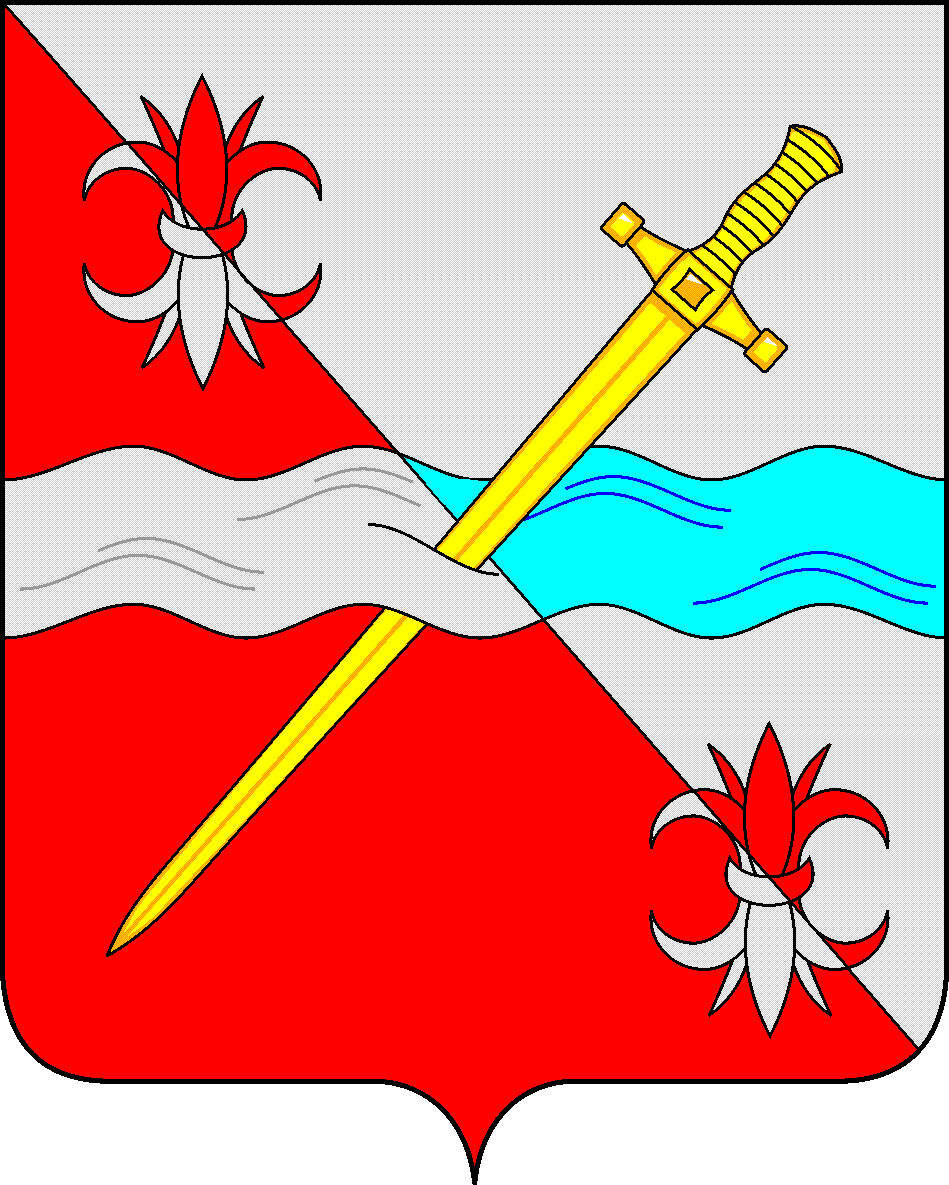 СОВЕТ депутатов Советского городского округа Ставропольского краяРЕШЕНИЕ04 августа 2023 г.                                                                                                                 № 80г. ЗеленокумскДействуя на основании Конституции Российской Федерации, Федерального закона от 06 октября 2003 года №131-ФЗ «Об общих принципах организации местного самоуправления в Российской Федерации», Закона Ставропольского края от 02.03.2005 года №12-кз «О местном самоуправлении в Ставропольском крае», федерального законодательства, законодательства Ставропольского края, Совет депутатов Советского городского округа Ставропольского края РЕШИЛ:1.Утвердить проект Устава Советского муниципального округа Ставропольского края.2. Обнародовать настоящее решение в форме размещения в сетевом издании – сайте муниципальных правовых актов Советского городского округа Ставропольского края и в муниципальных библиотеках.3. Провести Публичные слушания по обсуждению проекта Устава Советского муниципального округа Ставропольского края 22 августа 2023г. в 10-00 ч. в зале заседаний администрации Советского городского округа (3 этаж).4. Организацию и проведение публичных слушаний поручить постоянной комиссии по правовым вопросам и местному самоуправлению Совета депутатов Советского городского округа (Председатель – Краснобрыжая Е.М.).5. Настоящее решение вступает в силу со дня обнародования.6. Контроль за выполнением настоящего решения возложить на постоянную комиссию по правовым вопросам и местному самоуправлению Совета депутатов Советского городского округа (Председатель – Краснобрыжая Е.М.).Председатель Совета депутатовСоветского городского округа Ставропольского края                                                                                        Н.Н. ДеревянкопроектПринят решением Совета депутатов Советского городского округа Ставропольского края от _________ 2023 г. № ____У С Т А ВСоветского муниципального округаСтавропольского краяг. ЗеленокумскНастоящий Устав Советского муниципального округа Ставропольского края (далее – Устав) устанавливает в соответствии с Конституцией Российской Федерации, законами Российской Федерации и законами Ставропольского края порядок и формы реализации жителями Советского муниципального округа Ставропольского края (далее – муниципальный округ) конституционного права на самостоятельное решение вопросов местного значения путем референдума, выборов, других форм прямого волеизъявления, через выборные и другие органы местного самоуправления муниципального округа.Настоящий Устав является муниципальным правовым актом высшей юридической силы и обязателен для исполнения всеми гражданами, органами местного самоуправления, должностными лицами, а также расположенными на территории муниципального округа организациями независимо от их организационно-правовой формы.ГЛАВА 1. ОБЩИЕ ПОЛОЖЕНИЯСтатья 1. Наименование, правовой статус1. Муниципальное образование – Советский муниципальный округ Ставропольского края образован в границах Советского района, наделен статусом муниципального округа в соответствии с Законом Ставропольского края от 30 мая 2023 г. № 51-кз «О наделении Советского городского округа Ставропольского края статусом муниципального округа».Статья 2. Границы муниципального округа и порядок их изменения1. Границы муниципального округа установлены Законом Ставропольского края от 1 декабря 2003 г. № 45-кз «Об установлении внешних границ районов Ставропольского края».2. Изменение границ муниципального округа осуществляется закономСтавропольского края по инициативе населения муниципального округа, органов местного самоуправления муниципального округа, органов государственной власти Ставропольского края, федеральных органов государственной власти в соответствии с Федеральным законом от 06 октября 2003 года № 131-ФЗ «Об общих принципах организации местного самоуправления в Российской Федерации» (далее – Федеральный закон). Инициатива населения муниципального округа об изменении границ муниципального округа реализуется в порядке, установленном Федеральным законом и принимаемым в соответствии с ним законом Ставропольского края для выдвижения инициативы проведения местного референдума.Инициатива органов местного самоуправления муниципального округа об изменении границ муниципального округа оформляется решением Совета депутатов Советского муниципального округа Ставропольского края (далее – Совет депутатов муниципального округа ).Статья 3. Преобразование муниципального округа1. Преобразование муниципального округа осуществляется закономСтавропольского края по инициативе населения муниципального округа, органов местного самоуправления муниципального округа, органов государственной власти Ставропольского края, федеральных органов государственной власти в соответствии с Федеральным законом.2. Инициатива населения муниципального округа о преобразованиимуниципального округа реализуется в порядке, установленном Федеральным законом и принимаемым в соответствии с ним законом Ставропольского края для выдвижения инициативы проведения местного референдума.3. Инициатива органов местного самоуправления муниципального округа о преобразовании муниципального округа оформляется решениемСовета депутатов муниципального округа.Статья 4. Территория и состав территории муниципальногоокруга1. Территорию муниципального округа составляют земли населенныхпунктов, прилегающие к ним земли общего пользования, территориитрадиционного природопользования населения муниципального округа, а также земли рекреационного назначения.2. В состав территории муниципального округа входят 26 населенных пунктов: хутор Андреевский, поселок Брусиловка, хутор Восточный, хутор Глубокий, село Горькая Балка, поселок Железнодорожный, город Зеленокумск, хутор Кавказский, хутор Ковганский, хутор Колесников, поселок Колтуновский, хутор Кононов, поселок Михайловка, село Нины, село Отказное, хутор Петровский, село Правокумское, хутор Привольный, хутор Примерный, хутор Рог, поселок Селивановка, хутор Средний Лес, село Солдато- Александровское, хутор Тихомировка, хутор Федоровский, хутор Чарыков.3. Административный центр муниципального района установлен Законом Ставропольского края от 4 октября 2004 г. № 88-кз «О наделении муниципальных образований Ставропольского края статусом городского, сельского поселения, городского округа, муниципального района».Административным центром муниципального округа является город ЗеленокумскСтатья 5. Официальные символы муниципального округа ипорядок их официального использования1. Муниципальный округ имеет официальные символы муниципального округа.2. Официальные символы и порядок их официального использованияустанавливаются решением Совета депутатов муниципального округа.ГЛАВА 2. ПРАВОВЫЕ ОСНОВЫ ОРГАНИЗАЦИИ ИОСУЩЕСТВЛЕНИЯ МЕСТНОГО САМОУПРАВЛЕНИЯ ВМУНИЦИПАЛЬНОМ ОКРУГЕСтатья 6. Правовая основа местного самоуправленияПравовую основу местного самоуправления составляют общепризнанные принципы и нормы международного права, международные договоры Российской Федерации, Конституция Российской Федерации, федеральные конституционные законы, федеральные законы, издаваемые в соответствии с ними иные нормативные правовые акты Российской Федерации (указы и распоряжения Президента Российской Федерации, постановления и распоряжения Правительства Российской Федерации, иные нормативные правовые акты федеральных органов исполнительной власти), Устав (Основной Закон) Ставропольского края, законы и иные нормативные правовые акты Ставропольского края, настоящий Устав, решения, принятые на местных референдумах и сходах граждан, и иные муниципальные правовые акты.Статья 7. Права граждан на осуществление местногосамоуправления1. Местное самоуправление - форма осуществления народом своей власти, обеспечивающая в пределах, установленных Конституцией Российской Федерации, федеральными законами, а в случаях, установленных федеральными законами, - законами Ставропольского края, самостоятельное и под свою ответственность решение населением непосредственно и (или) через органы местного самоуправления вопросов местного значения исходя из интересов населения с учетом исторических и иных местных традиций.2. Граждане Российской Федерации, постоянно или преимущественнопроживающие на территории муниципального округа, осуществляют местное самоуправление посредством участия в местном референдуме, муниципальных выборах, посредством иных форм прямого волеизъявления, а также через выборные и иные органы местного самоуправления муниципального округа.Иностранные граждане, постоянно или преимущественно проживающие на территории муниципального округа, обладают при осуществлении местного самоуправления в муниципальном округе правами в соответствии с международными договорами Российской Федерации и федеральными законами.Граждане имеют равные права на осуществление местного самоуправления независимо от пола, расы, национальности, языка, происхождения, имущественного и должностного положения, отношения крелигии, убеждений, принадлежности к общественным объединениям.ГЛАВА 3.  ФОРМЫ НЕПОСРЕДСТВЕННОГО ОСУЩЕСТВЛЕНИЯ НАСЕЛЕНИЕМ МУНИЦИПАЛЬНОГО ОКРУГА МЕСТНОГО САМОУПРАВЛЕНИЯ И УЧАСТИЯ НАСЕЛЕНИЯ МУНИЦИПАЛЬНОГО ОКРУГА В ОСУЩЕСТВЛЕНИИ МЕСТНОГО САМОУПРАВЛЕНИЯСтатья 8. Местный референдум1. В целях решения непосредственно населением муниципального округа вопросов местного значения проводится местный референдум.2. Местный референдум проводится на всей территории муниципального округа.3. В местном референдуме имеют право участвовать граждане Российской Федерации, место жительства которых расположено в границах муниципального округа. Граждане Российской Федерации участвуют в местном референдуме на основе всеобщего равного и прямого волеизъявления при тайном голосовании.4. Гарантии прав граждан на участие в местном референдуме, а такжепорядок подготовки и проведения местного референдума устанавливаются Федеральным законом от 12 июня 2002 года № 67-ФЗ «Об основных гарантиях избирательных прав и права на участие в референдуме граждан Российской Федерации» (далее – Федеральный закон № 67-ФЗ) и принятым в соответствии с ним Законом Ставропольского края от 16 февраля 2004 года № 9-кз «О референдуме Ставропольского края и местном референдуме».5. Решение о назначении местного референдума принимается Советом депутатов муниципального округа:1) по инициативе, выдвинутой гражданами Российской Федерации, имеющими право на участие в местном референдуме;2) по инициативе, выдвинутой избирательными объединениями, иными общественными объединениями, уставы которых предусматривают участие в выборах и (или) референдумах и которые зарегистрированы в порядке и сроки, установленные федеральным законом;3) по инициативе Совета депутатов муниципального округа и Главы муниципального округа, выдвинутой ими совместно.6. Совет депутатов муниципального округа обязан назначить местный референдум в течение 30 дней со дня поступления в Совет депутатов муниципального округа документов, на основании которых назначается местный референдум.7. Условием назначения местного референдума по инициативе граждан, избирательных объединений, иных общественных объединений, указанных в пункте 2 части 5 настоящей статьи, является сбор подписей в поддержку данной инициативы, количество которых устанавливается законом Ставропольского края и составляет 5 процентов от числа участников референдума, зарегистрированных на территории муниципального округа в соответствии с Федеральным законом № 67-ФЗ.Инициатива проведения референдума, выдвинутая гражданами, избирательными объединениями, иными общественными объединениями, указанными в пункте 2 части 5 настоящей статьи, оформляется в порядке, установленном Федеральным законом № 67-ФЗ и принятым в соответствии с ним Законом Ставропольского края от 16 февраля 2004 года № 9-кз «О референдуме Ставропольского края и местном референдуме».Инициатива проведения референдума, выдвинутая совместно Советом депутатов муниципального округа и Главой муниципального округа, оформляется соответствующим муниципальным правовым актом.8. Итоги голосования и принятое на местном референдуме решение подлежат официальному опубликованию (обнародованию).9. Принятое на местном референдуме решение подлежит обязательному исполнению на территории муниципального округа и не нуждается в утверждении какими-либо органами государственной власти, их должностными лицами или органами местного самоуправления муниципального округа.Статья 9. Муниципальные выборы1. Муниципальные выборы проводятся в целях избрания депутатов Совета депутатов муниципального округа на основе всеобщего равного и прямого избирательного права при тайном голосовании.2. Выборы депутатов Совета депутатов муниципального округа проводятся по одномандатным избирательным округам.В соответствии с частью 1 статьи 3 Закона Ставропольского края от 12 мая 2017 г. № 50-кз «О выборах в органы местного самоуправления муниципальных образований Ставропольского края» избранным по одномандатному избирательному округу признается зарегистрированный кандидат, который получил наибольшее относительно других кандидатов, зарегистрированных по этому одномандатному избирательному округу, количество голосов избирателей, принявших участие в голосовании. При равном количестве голосов, полученных кандидатами, зарегистрированными по одному одномандатному избирательному округу, избранным признается кандидат, зарегистрированный раньше.3. Муниципальные выборы назначаются Советом депутатов муниципального округа. Решение о назначении муниципальных выборов должно быть принято не ранее чем за 90 дней и не позднее, чем за 80 дней до дня голосования.В случаях, установленных федеральным законом, муниципальные выборы назначаются соответствующей избирательной комиссией или судом.4. Гарантии избирательных прав граждан при проведении муниципальных выборов, порядок назначения, подготовки, проведения, установления итогов и определения результатов муниципальных выборов устанавливаются федеральным законом и принимаемыми в соответствии с ним законами Ставропольского края.5. Итоги муниципальных выборов подлежат официальному опубликованию (обнародованию).Статья 10. Голосование по вопросам изменения границ,преобразования муниципального округаГолосование по вопросам изменения границ муниципального округа,преобразования муниципального округа назначается Советом депутатов муниципального округа и проводится в порядке, установленном федеральным законом и принимаемым в соответствии с ним законом Ставропольского края для проведения местного референдума, с учетом особенностей, установленных Федеральным законом.Голосование по вопросам изменений границ муниципального округа, преобразования муниципального округа считается состоявшимся, если в нем приняло участие более половины жителей муниципального образования или части муниципального образования, обладающих избирательным правом.Согласие населения на изменение границ муниципального округа, преобразование муниципального округа считается полученным, если за указанные изменение, преобразование проголосовало более половины принявших участие в голосовании жителей муниципального образования или части муниципального образования.Итоги голосования по вопросам изменения границ муниципального округа, преобразования Советского муниципального округа и принятые решения направляются для опубликования (обнародования) избирательной комиссией, а также подлежат официальному опубликованию (обнародованию).Статья 11. Правотворческая инициатива гражданПорядок реализации правотворческой инициативы граждан устанавливается решением Совета депутатов муниципального округа.Статья 12. Публичные слушания, общественные обсуждения1. Для обсуждения проектов муниципальных правовых актов муниципального округа по вопросам местного значения муниципального округа с участием жителей муниципального округа, Совета депутатов муниципального округа, Главой муниципального округа могут проводиться публичные слушания.2. Публичные слушания проводятся по инициативе населения муниципального округа, Советом депутатов муниципального округа или Главы муниципального округа.Публичные слушания, проводимые по инициативе населения муниципального округа или Совета депутатов муниципального округа, назначаются Советом депутатов муниципального округа, а по инициативе Главы муниципального округа - Главой муниципального округа.3. Публичные слушания проводятся в обязательном порядке в случаях, установленных Федеральным законом.4. Порядок организации и проведения публичных слушаний определяется решением Совета депутатов муниципального округа.5. По проектам генеральных планов, проектам правил землепользования и застройки, проектам планировки территории, проектам межевания территории, проектам правил благоустройства территорий, проектам, предусматривающим внесение изменений в один из указанных утвержденных документов, проектам решений о предоставлении разрешения на условно разрешенный вид использования земельного участка или объекта капитального строительства, проектам решений о предоставлении разрешения на отклонение от предельных параметров разрешенного строительства, реконструкции объектов капитального строительства, вопросам изменения одного вида разрешенного использования земельных участков и объектов капитального строительства на другой вид такого использования при отсутствии утвержденных правил землепользования и застройки проводятся общественные обсуждения или публичные слушания, порядок организации и проведения которых определяется решением Совета депутатов муниципального округа с учетом положений законодательства о градостроительной деятельности.Статья 13. Инициативные проекты1. В целях реализации мероприятий, имеющих приоритетное значение для жителей Советского городского округа или его части, по решению вопросов местного значения или иных вопросов, право решения которых предоставлено органам местного самоуправления, в администрацию муниципального округа может быть внесен инициативный проект.Порядок определения части территории Советского городского округа, на которой могут реализовываться инициативные проекты, устанавливается решением Совета депутатов муниципального округа.2. С инициативой о внесении инициативного проекта вправе выступить инициативная группа численностью не менее десяти граждан, достигших шестнадцатилетнего возраста и проживающих на территории муниципального округа, органы территориального общественного самоуправления, староста сельского населенного пункта (далее - инициаторы проекта). Минимальная численность инициативной группы может быть уменьшена решением Совета депутатов муниципального округа. Право выступить инициатором проекта в соответствии с решением Совета депутатов муниципального округа может быть предоставлено также иным лицам, осуществляющим деятельность на территории муниципального округа.3. Порядок выдвижения, внесения, обсуждения, рассмотрения инициативных проектов, а также проведения их конкурсного отбора устанавливается решением Совета депутатов муниципального округа. Статья 14. Территориальное общественное самоуправление1. Под территориальным общественным самоуправлением понимаетсясамоорганизация граждан по месту их жительства на части территории муниципального округа для самостоятельного и под свою ответственность осуществления собственных инициатив по вопросам местного значения.2. Территориальное общественное самоуправление может осуществляться в пределах следующих территорий проживания граждан: подъезд многоквартирного жилого дома, многоквартирный жилой дом, группа жилых домов, жилой микрорайон, сельский населенный пункт, не являющийся поселением, иные территории проживания граждан.3. Границы территории, на которой осуществляется территориальное общественное самоуправление, устанавливаются Советом депутатов муниципального округа по предложению населения, проживающего на данной территории.4. Территориальное общественное самоуправление осуществляется непосредственно населением посредством проведения собраний и конференций граждан, а также посредством создания органов территориального общественного самоуправления.5. Органы территориального общественного самоуправления избираются на собраниях или конференциях граждан, проживающих на соответствующей территории.6. Собрание граждан по вопросам организации и осуществления территориального общественного самоуправления считается правомочным, если в нем принимают участие не менее одной трети жителей соответствующей территории, достигших шестнадцатилетнего возраста.Конференция граждан по вопросам организации и осуществления территориального общественного самоуправления считается правомочной, если в ней принимают участие не менее двух третей избранных на собраниях граждан делегатов, представляющих не менее одной трети жителей соответствующей территории, достигших шестнадцатилетнего возраста.7. Территориальное общественное самоуправление считается учрежденным с момента регистрации его устава администрацией муниципального округа.Территориальное общественное самоуправление в соответствии с его уставом может являться юридическим лицом. В этом случае оно подлежит государственной регистрации в организационно-правовой форме некоммерческой организации.8. Порядок организации и осуществления территориального общественного самоуправления, условия и порядок выделения необходимых средств из бюджета муниципального округа, порядок регистрации устава территориального общественного самоуправления определяются решением Совета депутатов муниципального округа.Статья 15. Собрания граждан, конференция граждан (собраниеделегатов)1. Для обсуждения вопросов местного значения, информирования населения о деятельности органов местного самоуправления муниципального округа и должностных лиц местного самоуправления муниципального округа, осуществления территориального общественного самоуправления на части территории муниципального округа могут проводиться собрания граждан.Собрание граждан проводится по инициативе населения, Совета депутатов муниципального округа, Главы муниципального округа, а также в случаях, предусмотренных уставом территориального общественного самоуправления.Собрание граждан, проводимое по инициативе Совета депутатов муниципального округа или Главы муниципального округа, назначается соответственно Советом депутатов муниципального округа или Главой муниципального округа.Собрание граждан, проводимое по инициативе населения, назначается Советом депутатов муниципального округа в срок не позднее, чем через 2 месяца со дня выдвижения инициативы.В собрании граждан по вопросам внесения инициативных проектов и их рассмотрения вправе принимать участие жители соответствующей территории, достигшие шестнадцатилетнего возраста. Порядок назначения и проведения собрания граждан в целях рассмотрения и обсуждения вопросов внесения инициативных проектов определяется нормативным правовым актом Совета депутатов муниципального округа.2. Собрание граждан может принимать обращения к органам местного самоуправления муниципального округа и должностным лицам местного самоуправления муниципального округа, а также избирать лиц, уполномоченных представлять собрание граждан во взаимоотношениях с органами местного самоуправления муниципального округа и должностными лицами местного самоуправления муниципального округа.Обращения, принятые собранием граждан, подлежат обязательному рассмотрению органами местного самоуправления муниципального округа и должностными лицами местного самоуправления муниципального округа, к компетенции которых отнесено решение содержащихся в обращениях вопросов, с направлением письменного ответа.3. В случаях, предусмотренных решениями Совета депутатов муниципального округа, полномочия собрания граждан могут осуществляться конференцией граждан (собранием делегатов).4. Порядок назначения и проведения собрания граждан, конференции граждан (собрания делегатов), избрания делегатов, а также полномочия собрания (конференции) граждан определяется Федеральным законом и решением Совета депутатов муниципального округа.5. Порядок назначения и проведения собрания граждан в целях осуществления территориального общественного самоуправления определяется уставом территориального общественного самоуправления.Собрание граждан, проводимое по вопросам, связанным с осуществлением территориального общественного самоуправления, принимает решения по вопросам, отнесенным к его компетенции уставом территориального общественного самоуправления.6. Итоги собрания граждан, конференции граждан (собрания делегатов) подлежат официальному опубликованию (обнародованию).Статья 16. Опрос граждан1. Опрос граждан проводится на всей территории муниципального округа или на части его территории для выявления мнения населения и его учета при принятии решений органами местного самоуправления и должностными лицами местного самоуправления муниципального округа, а также органами государственной власти.Результаты опроса носят рекомендательный характер.2. Порядок назначения и проведения опроса граждан определяется решением Совета депутатов муниципального округа в соответствии с законом Ставропольского края. В опросе граждан по вопросу выявления мнения граждан о поддержке инициативного проекта вправе участвовать жители муниципального образования или его части, в которых предлагается реализовать инициативный проект, достигшие шестнадцатилетнего возраста.3. Для проведения опроса граждан может использоваться официальный сайт sgosk.ru муниципального образования в информационно-телекоммуникационной сети «Интернет».4. Опрос граждан проводится по инициативе:1) депутатов Совета депутатов муниципального округа или Главы муниципального округа - по вопросам местного значения;2) органов государственной власти Ставропольского края - для учета мнения граждан при принятии решений об изменении целевого назначения земель муниципального округа для объектов регионального и межрегионального значения.3) жителей муниципального образования или его части, в которых предлагается реализовать инициативный проект, достигших шестнадцатилетнего возраста, - для выявления мнения граждан о поддержке данного инициативного проекта.Статья 17. Обращения граждан в органы местногосамоуправления муниципального округа1. Граждане имеют право на индивидуальные и коллективные обращения в органы местного самоуправления муниципального округа.2. Обращения граждан подлежат рассмотрению в порядке и сроки, установленные Федеральным законом от 02 мая 2006 года № 59-ФЗ «О порядке рассмотрения обращений граждан Российской Федерации».3. За нарушение порядка и сроков рассмотрения обращений граждан должностные лица местного самоуправления несут ответственность в соответствии с законодательством Российской Федерации. Должностные лица местного самоуправления муниципального округа обязаны дать письменный ответ по существу обращений в порядке и сроки, определенные действующим законодательством.4. Порядок организации работы с обращениями граждан определяется муниципальными правовыми актами органов местного самоуправления муниципального округа.Статья 18. Другие формы непосредственного осуществления населением муниципального округа местного самоуправления и участия в его осуществлении1. Наряду с предусмотренными Федеральным законом формами непосредственного осуществления населением муниципального округа местного самоуправления и участия населения в осуществлении местного самоуправления граждане вправе участвовать в осуществлении местного самоуправления в иных формах, не противоречащих Конституции Российской Федерации, Федеральному закону и иным федеральным законам, законам Ставропольского края.2. Непосредственное осуществление населением муниципального округа местного самоуправления и участие населения муниципального округа в осуществлении местного самоуправления основываются на принципах законности и добровольности.Органы местного самоуправления и должностные лица местного самоуправления муниципального округа обязаны содействовать населению муниципального округа в непосредственном осуществлении населением муниципального округа местного самоуправления и участии населения муниципального округа в осуществлении местного самоуправления.Органы местного самоуправления муниципального округа могут создавать общественные совещательные органы, в том числе и совместные, для обеспечения их взаимодействия с жителями муниципального округа, общественными объединениями, действующими на территории муниципального округа, в целях развития муниципального округа, защиты прав и свобод жителей муниципального округа и обсуждения (реализации) гражданских инициатив, направленных на достижение общественно значимых целей. Порядок формирования и деятельности общественных совещательных органов устанавливается Советом депутатов муниципального округа.Статья 19. Гарантии прав граждан на осуществление местногосамоуправления1. Права граждан на осуществление местного самоуправления гарантированы правом на судебную защиту.2. Ограничение прав граждан на осуществление местного самоуправления, предусмотренных федеральными законами, законами Ставропольского края и настоящим Уставом не допускается, за исключением случаев, установленных Федеральным законом.ГЛАВА 4. ВОПРОСЫ МЕСТНОГО ЗНАЧЕНИЯМУНИЦИПАЛЬНОГО ОКРУГА И ПОЛНОМОЧИЯ ОРГАНОВМЕСТНОГО САМОУПРАВЛЕНИЯ МУНИЦИПАЛЬНОГО ОКРУГА ПО ИХ РЕШЕНИЮСтатья 20. Вопросы местного значения муниципального округаК вопросам местного значения муниципального округа относятся:1) составление и рассмотрение проекта бюджета муниципального округа, утверждение и исполнение бюджета муниципального округа, осуществление контроля за его исполнением, составление и утверждение отчета об исполнении бюджета муниципального округа;2) установление, изменение и отмена местных налогов и сборов муниципального округа;3) владение, пользование и распоряжение имуществом, находящимся в муниципальной собственности муниципального округа;4) организация в границах муниципального округа электро-, тепло-, газо- и водоснабжения населения, водоотведения, снабжения населения топливом в пределах полномочий, установленных законодательством Российской Федерации;5) осуществление муниципального контроля за исполнением единой теплоснабжающей организацией обязательств по строительству, реконструкции и (или) модернизации объектов теплоснабжения;6) дорожная деятельность в отношении автомобильных дорог местного значения в границах муниципального округа и обеспечение безопасности дорожного движения на них, включая создание и обеспечение функционирования парковок (парковочных мест), осуществление муниципального контроля на автомобильном транспорте, городском наземном электрическом транспорте и в дорожном хозяйстве в границах Советского городского округа, организация дорожного движения, а также осуществление иных полномочий в области использования автомобильных дорог и осуществления дорожной деятельности в соответствии с законодательством Российской Федерации;7) обеспечение проживающих в муниципальном округе и нуждающихся в жилых помещениях малоимущих граждан жилыми помещениями, организация строительства и содержания муниципального жилищного фонда, создание условий для жилищного строительства, осуществление муниципального жилищного контроля, а также иных полномочий органов местного самоуправления в соответствии с жилищным законодательством;8) создание условий для предоставления транспортных услуг населению и организация транспортного обслуживания населения в границах муниципального округа;9) участие в профилактике терроризма и экстремизма, а также в минимизации и (или) ликвидации последствий проявлений терроризма и экстремизма в границах муниципального округа;10) разработка и осуществление мер, направленных на укрепление межнационального и межконфессионального согласия, поддержку и развитие языков и культуры народов Российской Федерации, проживающих на территории муниципального округа, реализацию прав коренных малочисленных народов и других национальных меньшинств, обеспечение социальной и культурной адаптации мигрантов, профилактику межнациональных (межэтнических) конфликтов;11) участие в предупреждении и ликвидации последствий чрезвычайных ситуаций в границах муниципального округа;12) организация охраны общественного порядка на территории муниципального округа муниципальной милицией;13) предоставление помещения для работы на обслуживаемом административном участке муниципального округа сотруднику, замещающему должность участкового уполномоченного полиции;14) обеспечение первичных мер пожарной безопасности в границахмуниципального округа;15) организация мероприятий по охране окружающей среды в границахмуниципального округа;16) организация предоставления общедоступного и бесплатного дошкольного, начального общего, основного общего, среднего общего образования по основным общеобразовательным программам в муниципальных образовательных организациях (за исключением полномочий по финансовому обеспечению реализации основных общеобразовательных программ в соответствии с федеральными государственными образовательными стандартами), организация предоставления дополнительного образования детей в муниципальных образовательных организациях (за исключением дополнительного образования детей, финансовое обеспечение которого осуществляется органами государственной власти Ставропольского края), создание условий для осуществления присмотра и ухода за детьми, содержания детей в муниципальных образовательных организациях, а также осуществление в пределах своих полномочий мероприятий по обеспечению организации отдыха детей в каникулярное время, включая мероприятия по обеспечению безопасности их жизни и здоровья;17) создание условий для оказания медицинской помощи населению на территории Советского городского округа (за исключением территорий городских округов, включенных в утвержденный Правительством Российской Федерации перечень территорий, население которых обеспечивается медицинской помощью в медицинских организациях, подведомственных федеральному органу исполнительной власти, осуществляющему функции по медико-санитарному обеспечению населения отдельных территорий) в соответствии с территориальной программой государственных гарантий бесплатного оказания гражданам медицинской помощи;18) создание условий для обеспечения жителей муниципального округауслугами связи, общественного питания, торговли и бытового обслуживания;19) организация библиотечного обслуживания населения, комплектование и обеспечение сохранности библиотечных фондов библиотек муниципального округа;20) создание условий для организации досуга и обеспечения жителеймуниципального округа услугами организаций культуры;21) создание условий для развития местного традиционного народногохудожественного творчества, участие в сохранении, возрождении и развитии народных художественных промыслов в муниципальном округе;22) сохранение, использование и популяризация объектов культурногонаследия (памятников истории и культуры), находящихся в собственности муниципального округа, охрана объектов культурного наследия (памятников истории и культуры) местного (муниципального) значения, расположенных на территории муниципального округа;23) обеспечение условий для развития на территории муниципальногоокруга физической культуры, школьного спорта и массового спорта, организация проведения официальных физкультурно-оздоровительных и спортивных мероприятий муниципального округа;24) создание условий для массового отдыха жителей муниципальногоокруга и организация обустройства мест массового отдыха населения;25) формирование и содержание муниципального архива;26) организация ритуальных услуг и содержание мест захоронения;27) участие в организации деятельности по накоплению (в том числераздельному накоплению), сбору, транспортированию, обработке, утилизации, обезвреживанию, захоронению твердых коммунальных отходов;28) утверждение правил благоустройства территории Советского городского округа, осуществление муниципального контроля в сфере благоустройства, предметом которого является соблюдение правил благоустройства территории Советского городского округа, в том числе требований к обеспечению доступности для инвалидов объектов социальной, инженерной и транспортной инфраструктур и предоставляемых услуг (при осуществлении муниципального контроля в сфере благоустройства может выдаваться предписание об устранении выявленных нарушений обязательных требований, выявленных в ходе наблюдения за соблюдением обязательных требований (мониторинга безопасности), организация благоустройства территории Советского городского округа в соответствии с указанными правилами, а также организация использования, охраны, защиты, воспроизводства городских лесов, лесов особо охраняемых природных территорий, расположенных в границах Советского городского округа;29) утверждение генеральных планов Советского городского округа, правил землепользования и застройки, утверждение подготовленной на основе генеральных планов Советского городского округа документации по планировке территории, выдача градостроительного плана земельного участка, расположенного в границах Советского городского округа, выдача разрешений на строительство (за исключением случаев, предусмотренных Градостроительным кодексом Российской Федерации, иными федеральными законами), разрешений на ввод объектов в эксплуатацию при осуществлении строительства, реконструкции объектов капитального строительства, расположенных на территории Советского городского округа, утверждение местных нормативов градостроительного проектирования Советского городского округа, ведение информационной системы обеспечения градостроительной деятельности, осуществляемой на территории Советского городского округа, резервирование земель и изъятие земельных участков в границах Советского городского округа для муниципальных нужд, осуществление муниципального земельного контроля в границах Советского городского округа, осуществление в случаях, предусмотренных Градостроительным кодексом Российской Федерации, осмотров зданий, сооружений и выдача рекомендаций об устранении выявленных в ходе таких осмотров нарушений, направление уведомления о соответствии указанных в уведомлении о планируемом строительстве параметров объекта индивидуального жилищного строительства или садового дома установленным параметрам и допустимости размещения объекта индивидуального жилищного строительства или садового дома на земельном участке, уведомления о несоответствии указанных в уведомлении о планируемом строительстве параметров объекта индивидуального жилищного строительства или садового дома установленным параметрам и (или) недопустимости размещения объекта индивидуального жилищного строительства или садового дома на земельном участке, уведомления о соответствии или несоответствии построенных или реконструированных объекта индивидуального жилищного строительства или садового дома требованиям законодательства о градостроительной деятельности при строительстве или реконструкции объектов индивидуального жилищного строительства или садовых домов на земельных участках, расположенных на территории муниципального округа, принятие в соответствии с гражданским законодательством Российской Федерации решения о сносе самовольной постройки, решения о сносе самовольной постройки или ее приведении в соответствие с установленными требованиями, решения об изъятии земельного участка, не используемого по целевому назначению или используемого с нарушением законодательства Российской Федерации, осуществление сноса самовольной постройки или ее приведения в соответствие с установленными требованиями в случаях, предусмотренных Градостроительным кодексом Российской Федерации;30) утверждение схемы размещения рекламных конструкций, выдача разрешений на установку и эксплуатацию рекламных конструкций на территории Советского городского округа, аннулирование таких разрешений, выдача предписаний о демонтаже самовольно установленных рекламных конструкций на территории Советского городского округа, осуществляемые в соответствии с Федеральным законом от 13.03.2006 года № 38-ФЗ «О рекламе»;31) принятие решений о создании, об упразднении лесничеств, создаваемых в их составе участковых лесничеств, расположенных на землях населенных пунктов муниципального округа, установлении и изменении их границ, а также осуществление разработки и утверждения лесохозяйственных регламентов лесничеств, расположенных на землях населенных пунктов; 32) осуществление мероприятий по лесоустройству в отношении лесов, расположенных на землях населенных пунктов Советского городского округа;33) присвоение адресов объектам адресации, изменение, аннулирование адресов, присвоение наименований элементам улично-дорожной сети (за исключением автомобильных дорог федерального значения, автомобильных дорог регионального или межмуниципального значения), наименований элементам планировочной структуры в границах Советского городского округа, изменение, аннулирование таких наименований, размещение информации в государственном адресном реестре;34) организация и осуществление мероприятий по территориальной обороне и гражданской обороне, защите населения и территории муниципального округа от чрезвычайных ситуаций природного и техногенного характера, включая поддержку в состоянии постоянной готовности к использованию систем оповещения населения об опасности, объектов гражданской обороны, создание и содержание в целях гражданской обороны запасов материально-технических, продовольственных, медицинских и иных средств;35) создание, содержание и организация деятельности аварийно-спасательных служб и (или) аварийно-спасательных формирований на территории муниципального округа;36) создание, развитие и обеспечение охраны лечебно-оздоровительных местностей и курортов местного значения на территории муниципального округа, а также осуществление муниципального контроля в области охраны и использования особо охраняемых природных территорий местного значения;37) организация и осуществление мероприятий по мобилизационной подготовке муниципальных предприятий и учреждений, находящихся на территории муниципального округа;38) осуществление мероприятий по обеспечению безопасности людей на водных объектах, охране их жизни и здоровья;39) создание условий для развития сельскохозяйственного производства, расширения рынка сельскохозяйственной продукции, сырья и продовольствия, содействие развитию малого и среднего предпринимательства, оказание поддержки социально ориентированным некоммерческим организациям, благотворительной деятельности и добровольчеству, волонтерству;40) организация и осуществление мероприятий по работе с детьми имолодежью в муниципальном округе;41) осуществление в пределах, установленных водным законодательством Российской Федерации, полномочий собственника водных объектов, установление правил использования водных объектов общего пользования для личных и бытовых нужд и информирование населения об ограничениях использования таких водных объектов, включая обеспечение свободного доступа граждан к водным объектам общего пользования и их береговым полосам;42) оказание поддержки гражданам и их объединениям, участвующим в охране общественного порядка, создание условий для деятельности народных дружин;43) осуществление муниципального лесного контроля;44) обеспечение выполнения работ, необходимых для создания искусственных земельных участков для нужд Советского городского округа, в соответствии с Федеральным законом от 19.07.2011 года № 246-ФЗ «Об искусственных земельных участках, созданных на водных объектах, находящихся в федеральной собственности, и о внесении изменений в отдельные законодательные акты Российской Федерации»;45) осуществление мер по противодействию коррупции в границахмуниципального округа;46) организация в соответствии с федеральным законом выполнения комплексных кадастровых работ и утверждение карты-плана территории;47) принятие решений и проведение на территории городского округа мероприятий по выявлению правообладателей ранее учтенных объектов недвижимости, направление сведений о правообладателях данных объектов недвижимости для внесения в Единый государственный реестр недвижимости.Статья 21. Полномочия органов местного самоуправления
муниципального округа по решению вопросов местного значения
          1. В целях решения вопросов местного значения органы местного самоуправления муниципального округа обладают следующими полномочиями:
          1) принятие Устава муниципального округа и внесение в него изменений и дополнений, издание муниципальных правовых актов муниципального округа; 2) установление официальных символов муниципального округа;  3) создание муниципальных предприятий и учреждений, осуществление финансового обеспечения деятельности муниципальных казенных учреждений и финансового обеспечения выполнения муниципального задания бюджетными и автономными муниципальными учреждениями, а также осуществление закупок товаров, работ, услуг для обеспечения муниципальных нужд;4) установление тарифов на услуги, предоставляемые муниципальными
предприятиями и учреждениями, и работы, выполняемые муниципальными
предприятиями и учреждениями, если иное не предусмотрено федеральными
законами; 5) полномочиями по организации теплоснабжения, предусмотренными
Федеральным законом «О теплоснабжении»; 6) полномочиями в сфере водоснабжения и водоотведения,
предусмотренными Федеральным законом «О водоснабжении и водоотведении»; 7) полномочиями в сфере стратегического планирования,
предусмотренными Федеральным законом от 28 июня 2014 года № 172-ФЗ «О стратегическом планировании в Российской Федерации»;8) организационное и материально-техническое обеспечение подготовки и проведения муниципальных выборов, местного референдума, голосования по вопросам изменения границ муниципального округа, преобразования муниципального округа; 9) организация сбора статистических показателей, характеризующих
состояние экономики и социальной сферы муниципального округа, и
предоставление указанных данных органам государственной власти в порядке, установленном Правительством Российской Федерации; 10) разработка и утверждение программ комплексного развития систем коммунальной инфраструктуры муниципального округа, программ комплексного развития транспортной инфраструктуры муниципального округа, программ комплексного развития социальной инфраструктуры муниципального округа, требования к которым устанавливаются Правительством Российской Федерации; 11) учреждение печатного средства массовой информации для
опубликования муниципальных правовых актов, обсуждения проектов
муниципальных правовых актов по вопросам местного значения, доведения до сведения жителей муниципального округа официальной информации о
социально-экономическом и культурном развитии муниципального округа, о
развитии его общественной инфраструктуры и иной официальной информации; 12) осуществление международных и внешнеэкономических связей в
соответствии с федеральными законами; 13) организация профессионального образования и дополнительного
профессионального образования выборных должностных лиц местного
самоуправления, депутатов Совета депутатов муниципального округа,
муниципальных служащих и работников муниципальных учреждений, организация подготовки кадров для муниципальной службы в порядке, предусмотренном законодательством Российской Федерации об образовании и законодательством Российской Федерации о муниципальной службе;14) утверждение и реализация муниципальных программ в области
энергосбережения и повышения энергетической эффективности, организация
проведения энергетического обследования многоквартирных домов, помещения в которых составляют муниципальный жилищный фонд в границах муниципального округа, организация и проведение иных мероприятий, предусмотренных законодательством об энергосбережении и о повышении энергетической эффективности; 15) иными полномочиями в соответствии с Федеральным законом.2. Полномочия органов местного самоуправления Советского городского округа по решению вопросов местного значения в сферах, указанных в пунктах 6, 7 части 1 настоящей статьи, осуществляются в соответствии с Законом Ставропольского края от 20 декабря 2018 года  №113-кз «О перераспределении полномочий по решению отдельных вопросов местного значения между органами местного самоуправления муниципальных образований Ставропольского края и органами государственной власти Ставропольского края». 3. Полномочия органов местного самоуправления Советского городского округа по предоставлению земельных участков, государственная собственность на которые не разграничена, отнесенных к категории земель сельскохозяйственного назначения, осуществляются в соответствии с Законом Ставропольского края от 07 декабря 2020 года № 138-кз «О перераспределении полномочий по предоставлению земельных участков, государственная собственность на которые не разграничена между органами местного самоуправления муниципальных образований Ставропольского края и органами государственной власти Ставропольского края.4. Органы местного самоуправления муниципального округа вправе
принимать решение о привлечении граждан к выполнению на добровольной
основе социально значимых для муниципального округа работ (в том числе
дежурств) в целях решения вопросов местного значения муниципального округа, предусмотренных пунктами 9-15, 24 и 28 части 1 статьи 20 настоящего Устава. К социально значимым работам могут быть отнесены только работы, не требующие специальной профессиональной подготовки.К выполнению социально значимых работ могут привлекаться
совершеннолетние трудоспособные жители муниципального округа в свободное от основной работы или учебы время на безвозмездной основе не более чем один раз в три месяца. При этом продолжительность социально значимых работ не может составлять более четырех часов подряд.5. Порядок привлечения граждан к выполнению социально значимых работ устанавливается Советом депутатов муниципального округа, организацию их проведения осуществляет администрация муниципального округа. 
Статья 22. Права органов местного самоуправления муниципального округа на решение вопросов, не отнесенных к вопросам местного значения муниципального округа 1. Органы местного самоуправления муниципального округа имеют право на:1) создание музеев муниципального округа;2) создание муниципальных образовательных организаций высшего образования;3) участие в осуществлении деятельности по опеке и попечительству;4) создание условий для осуществления деятельности, связанной с
реализацией прав местных национально-культурных автономий на территории муниципального округа;5) оказание содействия национально-культурному развитию народов Российской Федерации и реализации мероприятий в сфере межнациональных
отношений на территории муниципального округа;6) создание муниципальной пожарной охраны;7) создание условий для развития туризма;8) оказание поддержки общественным наблюдательным комиссиям,
осуществляющим общественный контроль за обеспечением прав человека и
содействие лицам, находящимся в местах принудительного содержания;
9) оказание поддержки общественным объединениям инвалидов, а также
созданным общероссийскими общественными объединениями инвалидов
организациям в соответствии с Федеральным законом от 24 ноября 1995 года
№181-ФЗ «О социальной защите инвалидов в Российской Федерации»;10) осуществление мероприятий, предусмотренных Федеральным законом «О донорстве крови и ее компонентов»;11) создание условий для организации проведения независимой оценки
качества оказания услуг организациями в порядке и на условиях, которые
установлены федеральными законами, а также применение результатов
независимой оценки качества условий оказания услуг организациями при оценке деятельности руководителей подведомственных организаций и осуществление контроля за принятием мер по устранению недостатков, выявленных по результатам независимой оценки качества условий оказания услуг организациями, в соответствии с федеральными законами;12) предоставление гражданам жилых помещений муниципального
жилищного фонда по договорам найма жилых помещений жилищного фонда
социального использования в соответствии с жилищным законодательством;13) осуществление деятельности по обращению с животными без
владельцев, обитающих на территории муниципального округа;14) осуществление мероприятий в сфере профилактики правонарушений, предусмотренных Федеральным законом «Об основах системы профилактики правонарушений в Российской Федерации»;15) оказание содействия развитию физической культуры и спорта
инвалидов, лиц с ограниченными возможностями здоровья, адаптивной физической культуры и адаптивного спорта;16) осуществление мероприятий по защите прав потребителей,
предусмотренных Законом Российской Федерации от 7 февраля 1992 года № 2300-1 «О защите прав потребителей».17) совершение нотариальных действий, предусмотренных
законодательством, в случае отсутствия во входящем в состав территории
муниципального округа и не являющемся его административным центром
населенном пункте нотариуса;18) оказание содействия в осуществлении нотариусом приема населения в соответствии с графиком приема населения, утвержденным нотариальной палатой Ставропольского края; 19) предоставление сотруднику, замещающему должность участкового
уполномоченного полиции, и членам его семьи жилого помещения на период замещения сотрудником указанной должности. 20) осуществление мероприятий по оказанию помощи лицам, находящимся в состоянии алкогольного, наркотического или иного токсического опьянения.Органы местного самоуправления муниципального округа имеют иные права, установленные Федеральным законом.2. Органы местного самоуправления муниципального округа вправе решать вопросы, указанные в части 1 настоящей статьи, участвовать в осуществлении иных государственных полномочий (не переданных им в соответствии со статьей 19 Федерального закона), если это участие предусмотрено федеральными законами, а также решать иные вопросы, не отнесенные к компетенции органов местного самоуправления других муниципальных образований, органов государственной власти и не исключенные из их компетенции федеральными законами и законами Ставропольского края, за счет доходов бюджета муниципального округа, за исключением межбюджетных трансфертов, предоставленных из бюджетов бюджетной системы Российской Федерации, и поступлений налоговых доходов по дополнительным нормативам отчислений.Статья 23. Муниципальный контроль          1.  Администрация муниципального округа организует и осуществляет муниципальный контроль за соблюдением требований, установленных
муниципальными правовыми актами, принятыми по вопросам местного значения, а в случаях, если соответствующие виды контроля отнесены федеральными законами к полномочиям органов местного самоуправления, также муниципальный контроль за соблюдением требований, установленных
федеральными законами, законами Ставропольского края.          2. Организация и осуществление видов муниципального контроля регулируются Федеральным законом от 31 июля 2020 года № 248-ФЗ «О государственном контроле (надзоре) и муниципальном контроле в Российской Федерации».3. Виды муниципального контроля, предусмотренные статьей 20, настоящего Устава, подлежат осуществлению органами местного самоуправления муниципального округа при наличии соответствующего объекта контроля на территории муниципального округа.Статья 24. Осуществление органами местного самоуправления
муниципального округа отдельных государственных полномочий
1. Органы местного самоуправления муниципального округа, в случае наделения их федеральными законами и (или) законами Ставропольского края отдельными государственными полномочиями, осуществляют переданные им государственные полномочия в соответствии с установленными для их исполнения требованиями и несут ответственность за осуществление отдельных государственных полномочий в пределах выделенных муниципальному округу на эти цели материальных ресурсов и финансовых средств.2. Органы местного самоуправления и должностные лица местного самоуправления муниципального округа обязаны в соответствии с требованиями Федерального закона представлять уполномоченным государственным органам документы, связанные с осуществлением отдельных государственных полномочий.3. Органы местного самоуправления муниципального округа имеют право дополнительно использовать собственные материальные ресурсы и финансовые средства для осуществления переданных им отдельных государственных полномочий при условии, что эти средства предусмотрены в бюджете муниципального округа и решением Совета депутатов муниципального округа предусмотрено выделение материальных ресурсов (финансовых средств) на эти цели.4. Органы местного самоуправления муниципального округа несут ответственность за осуществление отдельных государственных полномочий в пределах, выделенных на эти цели материальных ресурсов и финансовых средств.5. Органы местного самоуправления муниципального округа участвуют в осуществлении государственных полномочий, не переданных им в соответствии со статьей 19 Федерального закона, в случае принятия Советом депутатов муниципального округа решения о реализации права на участие в осуществлении указанных полномочий.6. Органы местного самоуправления вправе осуществлять расходы за счет средств бюджета муниципального округа (за исключением финансовых средств, передаваемых бюджету муниципального округа на осуществление целевых расходов) на осуществление полномочий, не переданных им в соответствии со статьей 19 Федерального закона, если возможность осуществления таких расходов предусмотрена федеральными законами.Органы местного самоуправления вправе устанавливать за счет средств бюджета муниципального округа (за исключением финансовых средств, передаваемых бюджету муниципального округа на осуществление целевых расходов) дополнительные меры социальной поддержки и социальной помощи для отдельных категорий граждан вне зависимости от наличия в федеральных законах положений, устанавливающих указанное право.ГЛАВА 5. ОРГАНЫ МЕСТНОГО САМОУПРАВЛЕНИЯ И
ДОЛЖНОСТНЫЕ ЛИЦА МЕСТНОГО САМОУПРАВЛЕНИЯ
МУНИЦИПАЛЬНОГО ОКРУГА. МУНИЦИПАЛЬНЫЕ ПРАВОВЫЕ
АКТЫ ОРГАНОВ МЕСТНОГО САМОУПРАВЛЕНИЯ
МУНИЦИПАЛЬНОГО ОКРУГА. КОМПЕТЕНЦИЯ ОРГАНОВ
МЕСТНОГО САМОУПРАВЛЕНИЯ МУНИЦИПАЛЬНОГО ОКРУГА
Статья 25. Структура органов местного самоуправления
муниципального округа1. Структуру органов местного самоуправления Советского муниципального округа составляют:1) представительный орган муниципального округаполное наименование – Совет депутатов Советского муниципального округа Ставропольского края (далее – Совет депутатов муниципального округа);сокращенное наименование – Совет депутатов СМО СК; 2) Глава Советского муниципального округа Ставропольского края (далее – Глава муниципального округа);3) местная администрация (исполнительно-распорядительный орган городского округа) полное наименование – администрация Советского муниципального округа Ставропольского края (далее – администрация муниципального округа).сокращенное наименование – АСМО СК;4) Контрольно-счетный орган городского округаполное наименование – Контрольно-счетная палата Советского муниципального округа Ставропольского края (далее  – Контрольно-счетная палата муниципального округа)Сокращенное наименование – КСП СМО СК.2. Изменение структуры органов местного самоуправления муниципального округа осуществляется не иначе как путем внесения изменений в настоящий Устав.Статья 26. Муниципальные правовые акты муниципального
округа
1. Муниципальные правовые акты муниципального округа (далее -
муниципальные правовые акты) - решения, принятые непосредственно
населением муниципального округа по вопросам местного значения, либо
решения, принятые органами местного самоуправления и (или) должностными лицами местного самоуправления муниципального округа по вопросам местного значения, по вопросам осуществления отдельных государственных полномочий, переданных органам местного самоуправления муниципального округа федеральными законами и законами Ставропольского края, а также по иным вопросам, отнесенным настоящим Уставом в соответствии с федеральными законами к полномочиям органов местного самоуправления и (или) должностных лиц местного самоуправления муниципального округа, документально оформленные, обязательные для исполнения на территории муниципального округа, устанавливающие либо изменяющие общеобязательные правила, или имеющие индивидуальный характер.2. Муниципальные правовые акты обязательны для исполнения
юридическими и физическими лицами на всей территории муниципального округа.
За неисполнение муниципальных правовых актов граждане, руководители
организаций, должностные лица органов государственной власти и должностные лица органов местного самоуправления несут ответственность в соответствии с федеральными законами и законами Ставропольского края.3. Систему муниципальных правовых актов муниципального округа
образуют:Устав муниципального округа;решения, принимаемые на местном референдуме;решения Совета депутатов муниципального округа;постановления и распоряжения Председателя Совета депутатов муниципального округа;постановления и распоряжения Главы муниципального округа;
постановления и распоряжения администрации муниципального округа;
правовые акты Контрольно-счетной палаты муниципального округа;правовые акты (распоряжения, приказы) органов и должностных лиц администрации муниципального округа.4. Проекты решений Совета депутатов муниципального округа могут вноситься: - Председателем Совета депутатов муниципального округа; - депутатами Совета депутатов муниципального округа; - Главой муниципального округа; - инициативными группами граждан в порядке, установленном решением Совета депутатов муниципального округа; - комиссиями Совета депутатов муниципального округа,
депутатскими формированиями (группами, фракциями); - Контрольно-счетным органом муниципального округа; - органами территориального общественного самоуправления; - органами прокуратуры.5. Круг лиц, обладающих правом вносить проекты муниципальных правовых актов иных органов и должностных лиц местного самоуправления муниципального округа, определяется указанными органами и должностными лицами самостоятельно.6. Порядок разработки и внесения проектов муниципальных правовых
актов, перечень и форма прилагаемых к ним документов устанавливаются
нормативным правовым актом органа местного самоуправления или
должностного лица местного самоуправления муниципального округа, на
рассмотрение которых вносятся указанные проекты.Проекты муниципальных нормативных правовых актов, устанавливающие новые или изменяющие ранее предусмотренные муниципальными нормативными правовыми актами обязанности для субъектов предпринимательской и инвестиционной деятельности, подлежат оценке регулирующего воздействия, проводимой администрацией муниципального округа в порядке, установленном муниципальными нормативными правовыми актами в соответствии с законом Ставропольского края, за исключением:1) проектов решений Совета депутатов муниципального округа,
устанавливающих, изменяющих, приостанавливающих, отменяющих местные налоги и сборы; 2) проектов решений Совета депутатов муниципального округа,
регулирующих бюджетные правоотношения; 3) проектов нормативных правовых актов, разработанных в целях
ликвидации чрезвычайных ситуаций природного и техногенного характера на период действия режимов чрезвычайных ситуаций.Оценка регулирующего воздействия проектов муниципальных нормативных правовых актов проводится в целях выявления положений, вводящих избыточные обязанности, запреты и ограничения для субъектов предпринимательской и инвестиционной деятельности или способствующих их введению, а также положений, способствующих возникновению необоснованных расходов субъектов предпринимательской и инвестиционной деятельности и бюджета муниципального округа.7. Устав муниципального округа и оформленные в виде правовых актов
решения, принятые на местном референдуме, являются актами высшей
юридической силы в системе муниципальных правовых актов. Никакие иные
правовые акты не должны им противоречить.8. Устав муниципального округа, решения Совета депутатов
муниципального округа о внесении изменений и дополнений в Устав
муниципального округа, об утверждении структуры органов местного
самоуправления муниципального округа принимаются большинством в две трети голосов от установленной численности депутатов Совета депутатов
муниципального округа.Инициатива по внесению на рассмотрение Совета депутатов
муниципального округа проекта нового Устава муниципального округа, а также проекта решения Совета депутатов муниципального округа о внесении
изменений и (или) дополнений в Устав муниципального округа, может исходить от председателя Совета депутатов муниципального округа, депутатов Совета депутатов муниципального округа численностью не менее одной трети от установленной численности депутатов Совета депутатов
муниципального округа, Главы муниципального округа и органов прокуратуры.9. Проекты решений Совета депутатов муниципального округа,
предусматривающие установление, изменение или отмену местных налогов и
сборов, осуществление расходов из средств бюджета муниципального округа, могут быть внесены на рассмотрение Совета депутатов муниципального округа Главой муниципального округа или при наличии заключения Главы муниципального округа.Муниципальные нормативные правовые акты, затрагивающие вопросы
осуществления предпринимательской и инвестиционной деятельности, в целях выявления положений, необоснованно затрудняющих осуществление
предпринимательской и инвестиционной деятельности, подлежат экспертизе,
проводимой администрацией муниципального округа в порядке, установленном муниципальными нормативными правовыми актами в соответствии с законом Ставропольского края.10.Порядок установления и оценки применения содержащихся в муниципальных нормативных правовых актах обязательных требований, которые связаны с осуществлением предпринимательской и иной экономической деятельности и оценка соблюдения которых осуществляется в рамках муниципального контроля, привлечения к административной ответственности, предоставления лицензий и иных разрешений, аккредитации, иных форм оценки и экспертизы (далее - обязательные требования), определяется нормативным правовым актом администрации муниципального округа с учетом принципов установления и оценки применения обязательных требований, определенных Федеральным законом от 31 июля 2020 года № 247-ФЗ "Об обязательных требованиях в Российской Федерации".11. Решения Совета депутатов муниципального округа,
устанавливающие правила, обязательные для исполнения на территории
муниципального округа, принимаются большинством голосов от установленной численности депутатов Совета депутатов муниципального округа, если иное не установлено Федеральным законом, настоящим Уставом и Регламентом Совета депутатов муниципального округа.Иные решения Совета депутатов муниципального округа считаются
принятыми, если за них проголосовало большинство депутатов, присутствующих на заседании Совета депутатов муниципального округа.12. Муниципальные нормативные правовые акты, в том числе
оформленные в виде правовых актов решения, принятые на местном
референдуме, подлежат включению в регистр муниципальных нормативных
правовых актов Ставропольского края в порядке, установленном Законом
Ставропольского края.Статья 27. Вступление в силу, отмена муниципальных правовых
актов1. Муниципальные правовые акты вступают в силу:
Устав муниципального округа, решение Совета депутатов
муниципального округа о внесении изменений и дополнений в Устав
муниципального округа – после его официального опубликования, произведенного после государственной регистрации;решение, принятое на местном референдуме – со дня официального
опубликования результатов референдума;нормативные правовые акты органов местного самоуправления – со дня их официального опубликования (обнародования);решение Совета депутатов муниципального округа о налогах и
сборах - в соответствии с Налоговым кодексом Российской Федерации;
иные муниципальные правовые акты муниципального округа - со дня их
принятия (издания, подписания), если иное не предусмотрено действующим
законодательством, настоящим Уставом или соответствующими муниципальными правовыми актами.2. Муниципальные нормативные правовые акты, затрагивающие права,
свободы и обязанности человека и гражданина, устанавливающие правовой
статус организаций, учредителем которых выступает муниципальный округ, а также соглашения, заключаемые между органами местного самоуправления, вступают в силу после их официального опубликования (обнародования).3. Официальным опубликованием муниципального правового акта или
соглашения, заключенного между органами местного самоуправления
муниципального округа, считается первая публикация его полного текста в
периодическом печатном издании, распространяемом в муниципальном округе.Для официального опубликования (обнародования) муниципальных
правовых актов и соглашений органы местного самоуправления муниципального округа вправе также использовать сетевое издание. В случае опубликования (размещения) полного текста муниципального правового акта в официальном сетевом издании объемные графические и табличные приложения к нему в печатном издании могут не приводиться. 4. Обнародование муниципальных правовых актов и соглашений осуществляется посредством размещения на официальном Интернет-Портале Советского городского округа Ставропольского края sgosk.ru в сетевом издании – сайте муниципальных правовых актов Советского городского округа Ставропольского края, а также представления их полного текста в читальном зале муниципальных библиотек. 
Опубликование осуществляется в местном печатном средстве массовой
информации газета «Панорама нашей жизни».Тексты муниципальных нормативных правовых актов должны находиться в местах для обнародования в течение не менее чем десять календарных дней с даты их размещения.5. Обнародование муниципальных нормативных правовых актов производится не позднее 15 дней со дня принятия (издания) муниципального нормативного правового акта, если иное не предусмотрено федеральным и краевым законодательством, правовыми актами органов местного самоуправления Советского муниципального округа, самим муниципальным нормативным правовым актом.6. Датой обнародования в форме опубликования муниципального нормативного правового акта является дата выхода номера периодического печатного издания (районной газеты), содержащего публикацию соответствующего муниципального нормативного правого акта; датой обнародования в форме размещения в муниципальных библиотеках для ознакомления, размещения в сетевом издании – сайте муниципальных правовых актов Советского городского округа, является дата размещения в указанных местах для обнародования, подтверждаемая актом обнародования, прикрепляемым к обнародованному муниципальному нормативному акту.7. Обнародованию не подлежат муниципальные нормативные правовые акты, содержащие сведения, распространение которых ограничено федеральным законом.Официальное опубликование (обнародование) Устава муниципального
округа и муниципальных правовых актов о внесении изменений и дополнений в Устав муниципального округа осуществляется на портале Минюста России «Нормативные правовые акты в Российской Федерации» (http://pravo-mi№just.ru, http//право-минюст.рф) в информационно-телекоммуникационной сети «Интернет».8. Муниципальные правовые акты могут быть изменены, отменены или их действие может быть приостановлено:органами местного самоуправления или должностными лицами местного  самоуправления муниципального округа, принявшими (издавшими) соответствующий муниципальный правовой акт;в случае упразднения таких органов или соответствующих должностей либо изменения перечня полномочий указанных органов или должностных лиц – органами местного самоуправления или должностными лицами местного самоуправления муниципального округа, к полномочиям которых на момент отмены или приостановления действия муниципального правового акта отнесено принятие (издание) соответствующего муниципального правового акта;судом;
в части, регулирующей осуществление органами местного самоуправления
отдельных государственных полномочий, переданных им федеральными и
краевыми законами, - уполномоченным органом государственной власти
Российской Федерации (уполномоченным органом государственной власти
Ставропольского края).9. Действие муниципального правового акта, не имеющего нормативного характера, незамедлительно приостанавливается принявшим (издавшим) его органом местного самоуправления или должностным лицом местного самоуправления муниципального округа в случае получения соответствующего предписания Уполномоченного при Президенте Российской Федерации по защите прав предпринимателей, выданного в соответствии с законодательством Российской Федерации об уполномоченных по защите прав предпринимателей. Об исполнении полученного предписания администрация муниципального округа
или должностные лица местного самоуправления муниципального округа обязаны сообщить Уполномоченному при Президенте Российской Федерации по защите прав предпринимателей в трехдневный срок, а Совет депутатов муниципального округа - не позднее трех дней со дня принятия им решения.
Статья 28. Совет депутатов муниципального округа.
Председатель Совета депутатов муниципального округа
1. Совет депутатов муниципального округа является
представительным органом местного самоуправления муниципального округа, выражающим интересы жителей муниципального округа.Совет депутатов муниципального округа состоит из депутатов,
избираемых на муниципальных выборах на основе всеобщего, равного, прямого избирательного права при тайном голосовании.2. Общая численность депутатов Совета депутатов муниципального округа составляет 20 депутатов.3. Срок полномочий Совета депутатов муниципального округа составляет пять лет.Полномочия Совета депутатов муниципального округа начинаются
со дня его первого заседания и прекращаются в день начала работы
Совета депутатов муниципального округа нового созыва.Первое заседание вновь сформированного Совета депутатов
муниципального округа созывается Председателем Совета депутатов
муниципального округа, избранным Советом депутатов муниципального
округа предыдущего созыва, не позднее 30 дней со дня избрания не менее двух третей от установленной численности депутатов Совета депутатов муниципального округа.Первое заседание вновь сформированного Совета депутатов муниципального округа открывает и ведет его старейший по возрасту депутат из состава депутатов Совета депутатов муниципального округа до избрания из состава депутатов Совета депутатов муниципального округа Председателя Совета депутатов муниципального округа.4. Заседание Совета депутатов муниципального округа считается правомочным, если на нем присутствуют не менее 50 процентов от числа избранных депутатов.5. Основной формой работы Совета депутатов муниципального округа являются заседания Совета депутатов муниципального округа.Порядок созыва и проведения заседаний Совета депутатов муниципального округа, продолжительность данных заседаний и иные положения, касающиеся организации работы Совета депутатов муниципального округа Ставропольского края, устанавливаются регламентом Совета депутатов муниципального округа.Структура Совета депутатов муниципального округа устанавливается решением Совета депутатов муниципального округа.6. Совет депутатов муниципального округа обладает правами юридического лица, имеет обособленное имущество, от своего имени приобретает и осуществляет имущественные и неимущественные права и обязанности, может быть истцом, ответчиком в судах, иметь печати, штампы, бланки с соответствующей символикой, счета в банковских и кредитных учреждениях. Финансирование деятельности Совета депутатов муниципального округа отражается отдельной строкой в местном бюджете.7. Совет депутатов муниципального округа подконтролен и подотчетен населению муниципального округа.8. Организацию деятельности Совета депутатов муниципального округа в соответствии с настоящим Уставом осуществляет Председатель Совета депутатов муниципального округа, избираемый из своего состава открытым голосованием на первом заседании на срок полномочий Совета депутатов и исполняет свои обязанности, связанные с организацией работы Совета депутатов, до избрания Председателя из состава Совета депутатов нового созыва. 9. Председатель Совета депутатов муниципального округа осуществляет свои полномочия, на постоянной основе.10. Организационное обеспечение деятельности Совета депутатов муниципального округа осуществляет аппарат Совета депутатов муниципального округа, действующий на основании Положения, утвержденного Председателем Совета депутатов муниципального округа.	11. Председатель Совета депутатов муниципального округа в своей деятельности подотчетен населению муниципального округа и Совету депутатов муниципального округа. Материально-техническое обеспечение деятельности Председателя Совета депутатов муниципального округа и порядок возмещения расходов, связанных с осуществлением им своих полномочий, определяются решением Совета депутатов муниципального округа. 12. В случае отсутствия Председателя, невозможности выполнения им своих обязанностей, а также досрочного прекращения им своих полномочий, его обязанности временно исполняет заместитель Председателя Совета депутатов муниципального округа, а в случае отсутствия заместителя Председателя Совета депутатов муниципального округа - один из депутатов Совета депутатов муниципального округа, избираемый из своего состава простым большинством голосов депутатов, от числа избранных депутатов Совета депутатов Советского городского округа.13.Председатель Совета депутатов муниципального округа имеет
право на представительские расходы на территории Российской Федерации в
пределах средств, предусмотренных на эти цели в бюджете муниципального
округа. Порядок и нормативы расходования средств на представительские
расходы Председателя Совета депутатов муниципального округа
утверждаются решением Совета депутатов муниципального округа.14. Председатель Совета депутатов муниципального округа:возглавляет Совет депутатов муниципального округа и представляет его в отношениях с населением, трудовыми коллективами, органами государственной власти, органами местного самоуправления, организациями, представителями общественности;выступает без доверенности от имени Совета депутатов
муниципального округа, приобретает и осуществляет от имени Совета депутатов муниципального округа имущественные и иные права и обязанности;заключает от имени Совета депутатов муниципального округа
договоры и соглашения; осуществляет руководство Совета депутатов муниципального
округа и организует его деятельность в соответствии с Регламентом
Совета депутатов муниципального округа;определяет дату заседания Совета депутатов муниципального
округа, созывает очередные и внеочередные заседания Совета депутатов  муниципального округа; вносит и принимает к рассмотрению проекты решений Совета депутатов муниципального округа, направляет для опубликования (обнародования) проекты решений Совета депутатов муниципального округа;ведет заседания Совета депутатов муниципального округа;
подписывает протоколы заседаний, решения, принятые Советом депутатов муниципального округа, и иные документы Совета депутатов
муниципального округа; направляет Главе муниципального округа для подписания и официального опубликования (обнародования) нормативные правовые акты Совета муниципального округа; осуществляет и организует контроль за выполнением решений
Совета депутатов муниципального округа;оказывает содействие депутатам Совета депутатов
муниципального округа в осуществлении ими своих полномочий, организует
обеспечение их необходимой информацией;координирует деятельность органов Совета депутатов
муниципального округа;принимает меры по обеспечению гласности и учета общественного мнения в работе Совета депутатов муниципального округа;издает постановления и распоряжения в пределах своей компетенции;является распорядителем предусмотренных в бюджете муниципального округа средств по расходам, связанным с деятельностью Совета депутатов муниципального округа, утверждает смету расходов на содержание Совета депутатов муниципального округа, аппарата Совета депутатов муниципального округа;руководит на принципах единоначалия работой аппарата
Совета депутатов муниципального округа, осуществляет по отношению к
работникам аппарата Совета депутатов муниципального округа,
права и обязанности работодателя в соответствии с трудовым законодательством Российской Федерации и законодательством о муниципальной службе;принимает решения об обращении в суды с исками (заявлениями) к
органам государственной власти, органам местного самоуправления,
организациям и иным лицам, а также об обращении в правоохранительные и
иные органы, организации в защиту интересов Совета депутатов
муниципального округа;организует личный прием граждан и рассмотрение обращений в
Совете депутатов муниципального округа, обеспечивает принятие по ним
решений;осуществляет иные полномочия, предусмотренные федеральным
законодательством, законодательством Ставропольского края.15. Председатель Совета депутатов муниципального округа,
действуя от имени Совета депутатов муниципального округа, имеет
право:запрашивать и получать в установленном порядке необходимые документы и материалы по вопросам, относящимся к компетенции Совета депутатов муниципального округа, от должностных лиц органов местного самоуправления  муниципального округа, а также от руководителей организаций и предприятийнезависимо от форм собственности, общественных объединений, расположенных на территории муниципального округа;принимать участие, а также направлять уполномоченных лиц из числа
депутатов и сотрудников аппарата Совета депутатов муниципального
округа для участия в работе органов местного самоуправления муниципального округа; образовывать совещательные, консультативные и рабочие органы;выступать по вопросам своей деятельности и деятельности
Совета депутатов муниципального округа в средствах массовой
информации в преимущественном порядке;направлять на рассмотрение органов местного самоуправления
муниципального округа жалобы и обращения граждан;
иные права, предусмотренные федеральным законодательством,
законодательством Ставропольского края. 16. Совет депутатов муниципального округа по вопросам,
отнесенным к ее компетенции федеральными законами, законами
Ставропольского края, настоящим Уставом, принимает решения,
устанавливающие правила, обязательные для исполнения на территории
муниципального округа, решение об удалении Главы муниципального округа в отставку, а также решения по вопросам организации деятельности
Совета депутатов муниципального округа и по иным вопросам,
отнесенным к ее компетенции федеральными законами, законами
Ставропольского края, настоящим Уставом.В случае принятия Советом депутатов муниципального округа
нормативного правового акта, он направляется Главе муниципального округа для подписания и официального опубликования (обнародования) в течение десяти дней.Принятый Советом депутатов муниципального округа нормативный
правовой акт может быть отклонен Главой муниципального округа и возвращен в Совет депутатов муниципального округа в течение десяти дней со дня его поступления с приложением мотивированного обоснования либо с
предложениями о внесении в него изменений и дополнений.
Если при повторном рассмотрении указанный выше нормативный правовой
акт будет одобрен большинством не менее двух третей голосов от установленной численности депутатов Совета депутатов муниципального округа в ранее принятой редакции, то Глава муниципального округа обязан подписать его в
течение семи дней и официально опубликовать (обнародовать).17. Полномочия Совета депутатов муниципального округа могут
быть прекращены досрочно в порядке и по основаниям, которые предусмотрены Федеральным законом. Полномочия Совета депутатов муниципального округа также
прекращаются:1) в случае принятия Советом депутатов муниципального округа
решения о самороспуске. При этом решение о самороспуске принимается не
менее, чем двумя третями голосов от установленной численности депутатов
Совета депутатов муниципального округа на основании их письменных
заявлений в порядке, установленном Регламентом Совета депутатов
муниципального округа;2) в случае вступления в силу решения Ставропольского краевого суда о неправомочности данного состава депутатов Совета депутатов
муниципального округа, в том числе в связи со сложением депутатами своих
полномочий;3) в случае преобразования муниципального округа, осуществляемого в
соответствии со статьей 13 Федерального закона;4) в случае нарушения срока принятия решения Совета депутатов
муниципального округа, требуемого для реализации решения, принятого путем прямого волеизъявления граждан;5) увеличения численности избирателей муниципального округа более чем на 25 процентов, произошедшего вследствие изменения границ муниципального округа.Досрочное прекращение полномочий Совета депутатов
муниципального округа влечет досрочное прекращение полномочий ее депутатов.В случае досрочного прекращения полномочий Совета депутатов
муниципального округа досрочные выборы депутатов Совета депутатов
муниципального округа проводятся в сроки, установленные федеральным
законом.13. Инициатива принятия решения о самороспуске Совета депутатов муниципального округа может быть выдвинута группой депутатов в
количестве не менее одной трети от установленной численности депутатов
(далее – инициативная группа).В случае отклонения Советом депутатов муниципального округа
инициативы принятия решения о самороспуске, повторная инициатива о
самороспуске по тем же причинам может быть принята к рассмотрению
Советом депутатов муниципального округа не ранее, чем через один год со
дня голосования по вопросу о самороспуске.Статья 29. Компетенция Совета депутатов муниципального округа1. В исключительной компетенции Совета депутатов муниципального округа находятся:1) принятие Устава муниципального округа и внесение в него изменений и дополнений;2) утверждение бюджета муниципального округа на очередной финансовый год и плановый период, утверждение отчета о его исполнении;3) установление, изменение и отмена местных налогов и сборов в
соответствии с законодательством Российской Федерации о налогах и сборах;4) утверждение стратегии социально-экономического развития муниципального округа;5) определение порядка управления и распоряжения имуществом,
находящимся в муниципальной собственности муниципального округа;6) определение порядка принятия решений о создании, реорганизации и ликвидации муниципальных предприятий, а также об установлении тарифов на услуги муниципальных предприятий и учреждений, выполнение работ, за исключением случаев, предусмотренных федеральными законами;7) определение порядка участия муниципального округа в организациях межмуниципального сотрудничества;8) определение порядка материально-технического и организационного
обеспечения деятельности органов местного самоуправления;9) осуществление контроля за исполнением органами местного самоуправления и должностными лицами местного самоуправления муниципального округа полномочий по решению вопросов местного значения;10) принятие решения об удалении Главы муниципального округа в
отставку;11) утверждение правил благоустройства территории муниципального
округа.2. В иной компетенции Совета депутатов муниципального округа
находятся:1) установление официальных символов Советского муниципального округа и определение порядка официального использования указанных символов;2) определение порядка награждения наградами, почетными званиями и поощрениями Советского муниципального округа;3) принятие решения о назначении местного референдума;4) назначение муниципальных выборов, а также назначение голосования по вопросам изменения границ Советского муниципального округа или преобразования Советского муниципального округа;5) определение порядка организации и проведения публичных слушаний, общественных обсуждений, а также порядка назначения и проведения собрания, конференции, схода граждан;6) утверждение структуры Совета депутатов муниципального округа;7) утверждение структуры администрации муниципального округа по представлению Главы муниципального округа;8) образование контрольно-счетного органа муниципального округа, утверждение положения о нем, назначение председателя и заместителей председателя Контрольно-счетного органа муниципального округа и заслушивание  ежегодного отчета о деятельности контрольно-счетного органа муниципального округа;9) установление в соответствии с требованиями федеральных законов и иных нормативных правовых актов федеральных органов государственной власти порядка привлечения муниципальным округом заемных средств;10) утверждение генерального плана Советского городского округа, в том числе внесение в него изменений;11) установление в соответствии с федеральным законодательством состава, порядка подготовки документов территориального планирования муниципального округа, порядка подготовки изменений и внесения их в такие документы, а также состава, порядка подготовки планов реализации таких документов, утверждение документов территориального планирования Советского городского округа;12) утверждение в соответствии с документами территориального планирования муниципального округа программ комплексного развития системы коммунальной инфраструктуры;13) утверждение инвестиционных программ организаций коммунального комплекса по развитию систем коммунальной инфраструктуры;14) осуществление права законодательной инициативы в Думе Ставропольского края;15) установление размера платы за пользование жилым помещением (платы за наем), платы за содержание и ремонт жилого помещения для нанимателей жилых помещений по договорам социального найма и договорам найма жилых помещений муниципального жилищного фонда муниципального округа и размера платы за содержание и ремонт жилого помещения для собственников жилых помещений, которые не приняли решение о выборе способа управления многоквартирным домом;16) установление льгот в отношении платежей, поступающих в бюджет муниципального округа;17) установление размера платы за пользование на платной основе парковками (парковочными местами), расположенными на автомобильных дорогах общего пользования местного значения;18) определение методики расчета и максимального размера платы за проезд транспортных средств по платным автомобильным дорогам общего пользования местного значения, платным участкам указанных автомобильных дорог, за пользование на платной основе парковками (парковочными местами), расположенными на автомобильных дорогах общего пользования местного значения;19) определение порядка и условий приватизации муниципального имущества;20) утверждение нормативов финансовых затрат на капитальный ремонт, ремонт, содержание автомобильных дорог местного значения и правил расчета размера ассигнований бюджета муниципального округа на указанные цели;21) создание муниципальной пожарной охраны, определение целей, задач, порядка создания и организации деятельности муниципальной пожарной охраны, порядка ее взаимодействия с другими видами пожарной охраны;22) согласование инвестиционных программ организаций, осуществляющих регулируемые виды деятельности в сфере теплоснабжения, за исключением таких программ, которые согласовываются в соответствии с законодательством Российской Федерации об электроэнергетике;23) обращение в порядке осуществления полномочий в области регулирования цен (тарифов) в сфере теплоснабжения в орган исполнительной власти Ставропольского края в области регулирования цен (тарифов) с предложением о принятии решения об отмене регулирования тарифов на тепловую энергию (мощность);24) утверждение порядка реализации правотворческой инициативы граждан;25) принятие Регламента Совета депутатов муниципального округа, внесение в него изменений и дополнений;26) избрание Председателя Совета депутатов муниципального округа;27) утверждение правил благоустройства территории муниципального округа, устанавливающих в том числе требования по содержанию зданий (включая жилые дома), сооружений и земельных участков, на которых они расположены, к внешнему виду фасадов и ограждений соответствующих зданий и сооружений, перечень работ по благоустройству и периодичность их выполнения; установление порядка участия собственников зданий (помещений в них) и сооружений в благоустройстве прилегающих территорий;28) определение размера и условий оплаты труда депутатов Совета депутатов муниципального округа, осуществляющих свои полномочия на постоянной основе, Главы муниципального округа;29) определение порядка предоставления жилых помещений муниципального специализированного жилищного фонда;30) установление порядка обращения с животными без владельцев, обитающими на территории муниципального округа; 31) установление учетной нормы площади жилого помещения;32) установление размера дохода, приходящегося на каждого члена семьи, и стоимости имущества, находящегося в собственности членов семьи и подлежащего налогообложению, в целях признания граждан малоимущими и предоставления им по договорам социального найма жилых помещений муниципального жилищного фонда.33) осуществление иных полномочий, отнесённых к ведению Совета  депутатов муниципального округа федеральным законодательством, законодательством Ставропольского края.3. Совет депутатов муниципального округа заслушивает ежегодный отчет Главы муниципального округа, возглавляющего администрацию муниципального округа о результатах его деятельности, деятельности администрации, в том числе о решении вопросов, поставленных Советом депутатов муниципального округа, представляемый в срок до 1 мая года, следующего за отчетным, в письменной форме.4. Совет депутатов муниципального округа самостоятельно или
через создаваемые ею органы осуществляет контроль за:1) соблюдением и исполнением Устава, принятых решений
Совета депутатов муниципального округа;2) исполнением бюджета муниципального округа, соблюдением бюджетного процесса, порядка использования кредитных ресурсов и ассигнований;3) выполнением утвержденной Советом депутатов муниципального
округа стратегии социально-экономического развития муниципального округа;4) соблюдением порядка управления и распоряжения муниципальным
имуществом.5. Совет депутатов муниципального округа осуществляет
контрольные функции самостоятельно либо через соответствующие комиссии с привлечением органов территориального общественного самоуправления и населения.6. Совет депутатов муниципального округа вправе в пределах
своих полномочий создавать специальные контрольные комиссии, приглашать независимых экспертов, назначать аудиторские проверки.7. Формы осуществления контрольной деятельности, порядок их
реализации устанавливаются решением Совета депутатов
муниципального округа.8. Органы и должностные лица местного самоуправления обязаны по
решению Совета депутатов муниципального округа, вышеназванных
комитетов и комиссий, председателя Совета депутатов муниципального
округа представлять всю необходимую информацию и документы для проведения контрольной деятельности.Статья 30. Глава муниципального округа1. Глава муниципального округа является высшим должностным лицом
муниципального округа и наделяется в соответствии с Федеральным законом и настоящим Уставом, собственными полномочиями по решению вопросов
местного значения.Глава муниципального округа избирается Советом депутатов
муниципального округа из числа кандидатов, представленных конкурсной
комиссией по результатам конкурса и возглавляет администрацию
муниципального округа.Глава муниципального округа осуществляет свои полномочия на
постоянной основе. Срок полномочий Главы муниципального округа составляет пять лет.2. Порядок проведения конкурса по отбору кандидатур на должность Главы муниципального округа устанавливается Советом депутатов муниципального округа.Порядок проведения конкурса должен предусматривать
опубликование условий конкурса, сведений о дате, времени и месте его
проведения не позднее чем за 20 дней до дня проведения конкурса.Советом депутатов муниципального округа устанавливается общее
число членов конкурсной комиссии и назначается половина ее членов. Другая половина членов конкурсной комиссии назначается - Губернатором
Ставропольского края.Кандидатом на должность Главы муниципального округа может быть
зарегистрирован гражданин, который на день проведения конкурса не имеет в соответствии с Федеральным законом № 67-ФЗ ограничений пассивного
избирательного права для избрания выборным должностным лицом местного
самоуправления.Совету депутатов муниципального округа для проведения
голосования по кандидатурам на должность Главы муниципального округа
представляется не менее двух зарегистрированных конкурсной комиссией
кандидатов.Условиями конкурса могут быть предусмотрены требования к
профессиональному образованию и (или) профессиональным знаниям и навыкам, которые являются предпочтительными для осуществления Главой
муниципального округа полномочий по решению вопросов местного значения.Установленные Законом Ставропольского края требования к уровню
профессионального образования и (или) профессиональным знаниям и навыкам, являющиеся предпочтительными для осуществления Главой муниципального округа отдельных государственных полномочий, переданных органам местного самоуправления, учитываются в условиях конкурса.3. Полномочия Главы муниципального округа начинаются со дня
вступления его в должность и прекращаются в день вступления в должность
вновь избранного Главы муниципального округа.4. К Главе муниципального округа, представившему недостоверные или неполные сведения о своих доходах, расходах, об имуществе и обязательствах имущественного характера, а также сведения о доходах, расходах, об имуществе и обязательствах имущественного характера своих супруги (супруга) и несовершеннолетних детей, если искажение этих сведений является несущественным, в порядке, установленном решением Совета депутатов муниципального округа в соответствии с законом Ставропольского края, может быть применена мера ответственности – предупреждение.5. Глава муниципального округа подконтролен и подотчетен населению муниципального округа и Совету депутатов муниципального округа.6. Глава муниципального округа представляет Совету депутатов
муниципального округа ежегодный отчет о результатах своей деятельности,
деятельности администрации муниципального округа, в том числе о решении
вопросов, поставленных Советом депутатов муниципального округа.7. В своей деятельности Глава муниципального округа несет персональную ответственность за выполнение возложенных на администрацию муниципального округа и ее органы задач, осуществление ими своих функций.8. Глава муниципального округа, как высшее должностное лицо
муниципального округа, в пределах своих полномочий:представляет муниципальный округ в отношениях с органами местного
самоуправления других муниципальных образований, органами государственной власти, гражданами и организациями, без доверенности действует от имени муниципального округа;обеспечивает решение вопросов местного значения и отдельных
государственных полномочий, переданных органам местного самоуправления муниципального округа федеральными законами и законами Ставропольского края;подписывает и обеспечивает официальное опубликование (обнародование) нормативных правовых актов, принятых Советом депутатов
муниципального округа;организует и осуществляет контроль за соответствием деятельности
органов администрации муниципального округа и должностных лиц
администрации муниципального округа настоящему Уставу и принятым в
соответствии с ним решениям Совета депутатов муниципального округа;учреждает награды Главы муниципального округа и муниципального округа;издает в пределах своих полномочий муниципальные правовые акты (постановления и распоряжения);заключает и расторгает от имени муниципального округа договоры и соглашения, обеспечивает надлежащее исполнение условий заключенных договоров и соглашений;заключает и расторгает от имени муниципального округа договоры и соглашения об установлении побратимских связей, об участии в межмуниципальном сотрудничестве с согласия 	Совета депутатов муниципального округа, обеспечивает надлежащее исполнение условий заключенных договоров и соглашений;принимает меры по обеспечению и защите интересов муниципального
округа в судах различной юрисдикции, органах государственной власти и
управления.9. В сфере осуществления исполнительно-распорядительной деятельности Глава муниципального округа:1) представляет администрацию муниципального округа в отношениях с органами местного самоуправления других муниципальных образований,
органами государственной власти, гражданами и организациями, без
доверенности действует от имени администрации муниципального округа;осуществляет общее руководство деятельностью администрации
муниципального округа на принципах единоначалия, ее органов по решению всех вопросов, отнесенных к компетенции администрации муниципального округа, в том числе по исполнению решений Совета депутатов муниципального округа;2) заключает и расторгает от имени администрации муниципального округа договоры и соглашения в пределах своей компетенции, обеспечивает
надлежащее исполнение условий заключенных договоров и соглашений;3) разрабатывает и представляет на утверждение Совета депутатов муниципального округа структуру администрации, формирует штат администрации в пределах, утверждённых в бюджете средств на содержание администрации;4) осуществляет функции распорядителя бюджетных средств при исполнении местного бюджета (за исключением средств по расходам, связанным с деятельностью Совета депутатов муниципального округа);5) отменяет акты руководителей структурных подразделений администрации, противоречащие законодательству Российской Федерации, Ставропольского края или муниципальным правовым актам;7) назначает на должность и освобождает от должности заместителей Главы администрации, руководителей структурных подразделений, сотрудников аппарата администрации муниципального округа, а также решает вопросы применения к ним мер дисциплинарной ответственности;8) предоставляет информацию и ежегодные отчёты об исполнении местного бюджета, использованию средств внебюджетного и валютного фондов, а также предложения по установлению и изменению местных налогов и сборов, льгот по налогам и сборам в части зачислений в местный бюджет в соответствии с действующим законодательством;9) представляет Совету депутатов муниципального округа ежегодные отчеты о результатах своей деятельности и деятельности администрации, в том числе о решении вопросов, поставленных Советом Советского городского округа;10) обеспечивает осуществление администрацией полномочий по решению вопросов местного значения и отдельных государственных полномочий, переданных органам местного самоуправления федеральными законами и законами Ставропольского края;11) открывает и закрывает счета в банковских учреждениях, распоряжается средствами бюджета муниципального округа, внебюджетных и валютного фондов, подписывает финансовые документы;14) назначает и освобождает от должности руководителей муниципальных предприятий и учреждений;15) осуществляет руководство мобилизационной подготовкой администрации муниципального округа, создает необходимые условия мобилизационному органу администрации муниципального округа для исполнения возложенных на него обязанностей;16) обеспечивает деятельность режимно-секретного подразделения администрации муниципального округа.10. Глава муниципального округа несёт ответственность за деятельность структурных подразделений (отраслевых (функциональных), территориальных органов)  администрации муниципального округа.11. В сфере взаимодействия с Советом депутатов муниципального
округа, Глава муниципального округа:принимает участие в заседаниях Совета депутатов
муниципального округа;вправе требовать созыва внеочередного заседания Совета депутатов муниципального округа;предлагает вопросы в повестку дня заседаний Совета депутатов
муниципального округа;обеспечивает разработку проектов бюджета муниципального округа,
стратегии социально-экономического развития муниципального округа, подготовку отчетов об их исполнении и вносит их в Совет депутатов муниципального округа на утверждение;представляет на рассмотрение Совета депутатов муниципального
округа проекты нормативных правовых актов о введении или отмене местных налогов и сборов, а также другие правовые акты, предусматривающие расходы, покрываемые за счет средств бюджета муниципального округа;дает заключение на проекты решений Совета депутатов
муниципального округа, внесенные иными субъектами правотворческой
инициативы, предусматривающие установление, изменение или отмену местных налогов и сборов, осуществление расходов из средств бюджета муниципального округа.11. Гарантии прав Главы муниципального округа при привлечении его к уголовной или административной ответственности, задержании, аресте, обыске, допросе, совершении в отношении него иных уголовно-процессуальных и административно-процессуальных действий, а также при проведении оперативно-розыскных мероприятий в отношении Главы муниципального округа, занимаемого им жилого и (или) служебного помещения, багажа, личных и служебных транспортных средств, переписки, используемых им средств связи, принадлежащих ему документов устанавливаются федеральными законами. 12. Глава муниципального округа не может быть привлечен к уголовной или административной ответственности за высказанное мнение, позицию и другие действия, соответствующие его статусу, в том числе по истечении срока его полномочий, за исключением случаев, когда Главой муниципального округа были допущены публичные оскорбления, клевета или иные нарушения, ответственность за которые предусмотрена федеральным законом. Глава муниципального округа не может участвовать в качестве защитника или представителя (кроме случаев законного представительства) по гражданскому, административному или уголовному делу либо делу об
административном правонарушении. 13. Глава муниципального округа в установленном муниципальными
правовыми актами порядке обеспечивается документами, принятыми органами местного самоуправления и должностными лицами местного самоуправления муниципального округа, иными информационными и справочными материалами, а также документами, поступающими в официальном порядке в органы местного самоуправления.14. Глава муниципального округа своевременно информируется о времени и месте проведения заседаний Совета депутатов муниципального округа, о вопросах, вносимых на рассмотрение, а также получает все необходимые материалы по данным вопросам. Должностные лица органов местного самоуправления муниципального
округа, а также руководители организаций независимо от форм собственности, общественных объединений, расположенных на территории муниципального округа, к которым обратился Глава муниципального округа по вопросам, связанным с осуществлением своей деятельности, обязаны в течение 30 дней со дня получения обращения дать на него письменный ответ.В случае необходимости проведения в связи с обращением Главы
муниципального округа дополнительной проверки или дополнительного изучения каких-либо вопросов должностные лица органов местного самоуправления муниципального округа, а также руководители организаций независимо от форм собственности и общественных объединений, расположенных на территории муниципального округа, обязаны сообщить об этом в трехдневный срок со дня получения обращения. Окончательный ответ должен быть дан не позднее 40 дней со дня получения обращения.15. Глава муниципального округа имеет право на представительские
расходы на территории Российской Федерации в пределах средств,
предусмотренных на эти цели в бюджете муниципального округа.Порядок и нормативы расходования средств на представительские расходы Главы муниципального округа утверждаются правовыми актами Совета депутатов муниципального округа.16. Полномочия Главы муниципального округа прекращаются досрочно в случае:1) смерти;2) отставки по собственному желанию;3) принятия решения об удалении Главы муниципального округа в отставку; 4) отрешения от должности в соответствии со ст.74 Федерального закона;5) признания судом недееспособным или ограниченно дееспособным;6) признания судом безвестно отсутствующим или объявления умершим;7) вступления в отношении его в законную силу обвинительного   приговора суда;8) выезда за пределы Российской Федерации,  на постоянное место жительства;9) прекращения гражданства Российской Федерации либо гражданства иностранного государства - участника международного договора Российской Федерации, в соответствии с которым иностранный гражданин имеет право быть избранным в органы местного самоуправления, наличия гражданства (подданства) иностранного государства либо вида на жительство или иного документа, подтверждающего право на постоянное проживание на территории иностранного государства гражданина Российской Федерации либо иностранного гражданина, имеющего право на основании международного договора Российской Федерации быть избранным в органы местного самоуправления, если иное не предусмотрено международным договором Российской Федерации;10)  установленной в судебном порядке стойкой неспособности по состоянию здоровья осуществлять полномочия Главы муниципального образования;11) в случае преобразования Советского городского округа, осуществляемого в соответствии со статьей 13 Федерального закона, а также в случае упразднения Советского городского округа;12) в случае увеличения численности избирателей Советского  городского округа более чем на 25 процентов, произошедшего вследствие изменения границ Советского городского округа;17. Полномочия Главы муниципального округа прекращаются досрочно также в связи с утратой доверия Президента Российской Федерации в случае несоблюдения Главой муниципального округа, его супругом (супругой) и несовершеннолетними детьми запрета, установленного Федеральным законом «О запрете отдельным категориям лиц открывать и иметь счета (вклады), хранить
наличные денежные средства и ценности в иностранных банках, расположенных за пределами территории Российской Федерации, владеть и (или) пользоваться иностранными финансовыми инструментами».18. Если действующим законодательством не установлено иное,
полномочия Главы муниципального округа прекращаются со дня наступления соответствующих событий, либо вступления в законную силу решений уполномоченных органов.В случае досрочного прекращения полномочий Главы муниципального
округа избрание Советом депутатов муниципального округа Главы
муниципального округа, осуществляется не позднее чем через шесть месяцев со дня такого прекращения полномочий. При этом если до истечения срока полномочий Совета депутатов муниципального округа осталось менее шести месяцев, избрание Главы муниципального округа осуществляется в течение трех месяцев со дня избрания Совета депутатов муниципального округа в правомочном составе.19. В случае, если Глава муниципального округа, полномочия которого
прекращены досрочно на основании правового акта Губернатора Ставропольского края об отрешении от должности Главы муниципального округа либо на основании решения Совета депутатов муниципального округа об удалении Главы муниципального округа в отставку, обжалует данные правовой акт или решение в судебном порядке, представительный орган муниципального округа не вправе принимать решение об избрании Главы муниципального округа до вступления решения суда в законную силу.20. В случае досрочного прекращения полномочий Главы муниципального округа либо применения к нему по решению суда мер процессуального принуждения в виде заключения под стражу или временного отстранения от должности его полномочия до избрания нового Главы муниципального округа по решению Совета депутатов муниципального округа временно исполняет первый заместитель Главы администрации муниципального округа или один из
заместителей главы администрации муниципального округа.21. В случае временного отсутствия Главы муниципального округа (болезнь, отпуск, командировка и т.п.) или невозможности выполнения им своих обязанностей, его полномочия исполняет первый заместитель Главы
администрации муниципального округа или по поручению Главы муниципального округа один из заместителей главы администрации муниципального округа.Статья 31. Администрация муниципального округа1. Администрация муниципального округа – исполнительно-распорядительный орган муниципального округа, наделенный настоящим
Уставом полномочиями по решению вопросов местного значения и полномочиями для осуществления отдельных государственных полномочий, переданных органам местного самоуправления федеральными законами и законами Ставропольского края.Администрация муниципального округа обладает правами юридического лица.2. Главой администрации муниципального округа является Глава
муниципального округа, осуществляющий руководство администрацией
муниципального округа на принципах единоначалия.3. Структура администрации муниципального округа утверждается
Советом депутатов муниципального округа по представлению Главы
муниципального округа. В структуру администрации муниципального округа могут входить отраслевые (функциональные) и территориальные органы
администрации муниципального округа.Решение об учреждении соответствующего органа администрации
муниципального округа в форме муниципального казенного учреждения
принимается Советом депутатов муниципального округа по
представлению Главы муниципального округа.Органы администрации муниципального округа, обладающие статусом
юридического лица, вправе осуществлять часть полномочий и (или) функций
администрации муниципального округа в соответствии с Положениями об этих органах.4. Администрация муниципального округа осуществляет свою деятельность в соответствии с законодательством Российской Федерации и Ставропольского края, настоящим Уставом, решениями Совета депутатов муниципального округа, а также иными муниципальными правовыми актами муниципального округа.Статья 32. Заместители главы администрации муниципального
округа1. Глава муниципального округа назначает первого заместителя главы администрации муниципального округа, заместителей главы администрации муниципального округа.2. Заместители главы администрации муниципального округа ведают вопросами и курируют органы администрации муниципального округа в соответствии с распределением обязанностей между ними, утвержденным правовым актом администрации муниципального округа.3. Заместители главы администрации муниципального округа:1) координируют деятельность курируемых органов администрации муниципального округа;2) осуществляют взаимодействие с органами местного самоуправления других муниципальных образований, органами государственной власти, гражданами и организациями в пределах своей компетенции;3) вносят Главе муниципального округа проекты муниципальных правовых актов и иные предложения в пределах своей компетенции;4) рассматривают обращения граждан, ведут прием граждан по вопросам, относящимся к их компетенции;5) решают иные вопросы в соответствии с федеральным и краевым законодательством.Статья 33. Органы администрации муниципального округа
1. Полномочия и порядок организации работы органов администрации
муниципального округа определяются положениями об этих органах,
утверждаемыми для юридических лиц – решениями Совета депутатов
муниципального округа, для органов администрации муниципального округа, не обладающих правами юридического лица – муниципальными правовыми актами администрации муниципального округа.2. Руководители органов администрации муниципального округа в своей деятельности подчинены и подотчетны Главе муниципального округа,
курирующему заместителю главы администрации муниципального округа.3. Руководители органов администрации муниципального округа:1) организуют работу органа администрации муниципального округа;2) разрабатывают и вносят Главе муниципального округа проекты
муниципальных правовых актов и иные предложения в пределах своей
компетенции;3) рассматривают обращения граждан, ведут прием граждан по вопросам, относящимся к их компетенции;4) по согласованию с Главой муниципального округа назначают на
должность и освобождают от должности руководителей подведомственных
муниципальных предприятий и учреждений, а также решает вопросы применения к ним мер поощрения и наложения дисциплинарных взысканий;5) решают иные вопросы в соответствии с федеральным и краевым
законодательством.
Статья 34. Полномочия администрации муниципального округа
1. Администрация муниципального округа под руководством Главы
муниципального округа:1) осуществляет составление и исполнение бюджета муниципального
округа, контроль за его исполнением, составляет отчет об исполнении бюджета муниципального округа;2) разрабатывает проект стратегии социально-экономического развития
муниципального округа, утверждает иные документы стратегического
планирования, предусмотренные Федеральным законом от 28 июня 2014 года № 172-ФЗ «О стратегическом планировании в Российской Федерации»;3) разрабатывает проекты муниципальных правовых актов об
установлении, изменении и отмене местных налогов и сборов муниципального округа в соответствии с законодательством Российской Федерации о налогах и сборах;4) осуществляет владение, пользование и распоряжение имуществом,
находящимся в муниципальной собственности муниципального округа в порядке, утвержденном решением Совета депутатов муниципального округа;5) организует в границах муниципального округа электро-, тепло-, газо- и водоснабжение населения, водоотведение, снабжение населения топливом в пределах полномочий, установленных законодательством Российской Федерации;6) осуществляет муниципальный контроль за исполнением единой теплоснабжающей организацией обязательств по строительству, реконструкции и (или) модернизации объектов теплоснабжения, при наличии в границах муниципального округа объекта контроля;7) организует дорожную деятельность в отношении автомобильных дорог местного значения в границах муниципального округа и обеспечивает безопасность дорожного движения на них, включая создание и обеспечение функционирования парковок (парковочных мест), осуществляет муниципальный контроль, при наличии в границах муниципального округа объекта контроля, на автомобильном транспорте, городском наземном электрическом транспорте и в дорожном хозяйстве в границах муниципального округа, обеспечивает организацию дорожного движения, а также осуществляет иные полномочия в области использования автомобильных дорог и осуществления дорожной деятельности в соответствии с законодательством Российской Федерации;8) обеспечивает проживающих в муниципальном округе и нуждающихся в жилых помещениях малоимущих граждан жилыми помещениями, организует строительство и содержание муниципального жилищного фонда, создает условия для жилищного строительства, осуществляет муниципальный жилищный контроль, при наличии в границах муниципального округа объекта контроля, а также иные полномочия органов местного самоуправления в соответствии с жилищным законодательством;9) создает условия для предоставления транспортных услуг населению и организует транспортное обслуживание населения в границах муниципального округа;10) участвует в профилактике терроризма и экстремизма и его идеологии, а также в минимизации и (или) ликвидации последствий проявлений терроризма и экстремизма в границах муниципального округа;11) разрабатывает и осуществляет меры, направленные на укрепление
межнационального и межконфессионального согласия, поддержку и развитие
языков и культуры народов Российской Федерации, проживающих на территории муниципального округа, реализацию прав коренных малочисленных народов и других национальных меньшинств, обеспечение социальной и культурной адаптации мигрантов, профилактику межнациональных (межэтнических) конфликтов;12) участвует в предупреждении и ликвидации последствий чрезвычайных ситуаций в границах муниципального округа;13) организует охрану общественного порядка на территории
муниципального округа муниципальной милицией в соответствии с федеральным законом, определяющим порядок организации и деятельности муниципальной милиции;14) предоставляет помещение для работы на обслуживаемом
административном участке муниципального округа сотруднику, замещающему должность участкового уполномоченного полиции;15) обеспечивает первичные меры пожарной безопасности в границах
муниципального округа;16) организует мероприятия по охране окружающей среды в границах
муниципального округа;17) организует предоставление общедоступного и бесплатного дошкольного, начального общего, основного общего, среднего общего образования по основным общеобразовательным программам в муниципальных образовательных организациях (за исключением полномочий по финансовому обеспечению реализации основных общеобразовательных программ в соответствии с федеральными государственными образовательными стандартами), организует предоставление дополнительного образования детей в муниципальных образовательных организациях (за исключением дополнительного образования детей, финансовое обеспечение которого осуществляется органами государственной власти Ставропольского края), создает условия для осуществления присмотра и ухода за детьми, содержания детей в муниципальных образовательных организациях, а также осуществляет в пределах своих полномочий мероприятия по обеспечению организации отдыха детей в каникулярное время, включая мероприятия по обеспечению безопасности их жизни и здоровья;18) создает условия для оказания медицинской помощи населению на
территории муниципального округа в соответствии с территориальной программой
государственных гарантий бесплатного оказания гражданам медицинской
помощи;19) создает условия для обеспечения жителей муниципального округа
услугами связи, общественного питания, торговли и бытового обслуживания;20) организует библиотечное обслуживание населения, комплектование и обеспечение сохранности библиотечных фондов библиотек муниципального округа;21) создает условия для организации досуга и обеспечения жителей
муниципального округа услугами организаций культуры;22) создает условия для развития местного традиционного народного
художественного творчества, участвует в сохранении, возрождении и развитии народных художественных промыслов в муниципальном округе;23) организует сохранение, использование и популяризацию объектов
культурного наследия (памятников истории и культуры), находящихся в
собственности муниципального округа, обеспечивает охрану объектов
культурного наследия (памятников истории и культуры) местного
(муниципального) значения, расположенных на территории муниципального
округа;24) обеспечивает условия для развития на территории муниципального
округа физической культуры, школьного спорта и массового спорта, организует проведение официальных физкультурно-оздоровительных и спортивных мероприятий муниципального округа;25) создает условия для массового отдыха жителей муниципального округа и организует обустройство мест массового отдыха населения;26) формирует и содержит муниципальный архив;27) организует оказание ритуальных услуг и содержит места захоронения в порядке;28) участвует в организации деятельности по накоплению (в том числе
раздельному накоплению), сбору, транспортированию, обработке, утилизации, обезвреживанию, захоронению твердых коммунальных отходов;29) разрабатывает правила благоустройства территории муниципального округа, при наличии в границах муниципального округа объекта контроля осуществляет муниципальный контроль в сфере благоустройства, предметом которого является соблюдение правил благоустройства территории муниципального округа, при наличии в границах муниципального округа объекта контроля, в том числе требований к обеспечению доступности для инвалидов объектов социальной, инженерной и транспортной инфраструктур и предоставляемых услуг (при осуществлении муниципального контроля в сфере благоустройства может выдаваться предписание об устранении выявленных нарушений обязательных требований, выявленных в ходе наблюдения за соблюдением обязательных требований (мониторинга безопасности), организует благоустройство территории муниципального округа в соответствии с указанными правилами, а также организует использование, охрану, защиту, воспроизводство городских лесов, лесов особо охраняемых природных территорий, расположенных в границах муниципального округа;30) разрабатывает и утверждает правила землепользования и застройки, утверждает подготовленную на основе генерального плана муниципального округа документацию по планировке территории, выдает градостроительный план земельного участка, расположенного в границах муниципального округа, выдает разрешение на строительство (за исключением случаев, предусмотренных Градостроительным кодексом Российской Федерации, иными федеральными законами), разрешение на ввод объектов в эксплуатацию при осуществлении строительства, реконструкции объектов капитального строительства, расположенных на территории муниципального округа, разрабатывает и утверждает местные нормативы градостроительного проектирования муниципального округа, ведет информационную систему обеспечения градостроительной деятельности, осуществляемой на территории муниципального округа, осуществляет резервирование земель и изъятие земельных участков в границах муниципального округа для муниципальных нужд, при наличии в границах муниципального округа объекта контроля осуществляет муниципальный земельный контроль в границах муниципального округа, осуществляет в случаях, предусмотренных Градостроительным кодексом Российской Федерации, осмотры зданий, сооружений и выдачу рекомендаций об устранении выявленных в ходе таких осмотров нарушений, направляет уведомления о соответствии указанных в уведомлении о планируемом строительстве параметров объекта индивидуального жилищного строительства или садового дома установленным параметрам и допустимости размещения объекта индивидуального жилищного строительства или садового дома на земельном участке, уведомления о несоответствии указанных в уведомлении о планируемом строительстве параметров объекта индивидуального жилищного строительства или садового дома установленным параметрам и (или) недопустимости размещения объекта индивидуального жилищного строительства или садового дома на земельном участке, уведомления о соответствии или несоответствии построенных или реконструированных объекта индивидуального жилищного строительства или садового дома требованиям законодательства о градостроительной деятельности при строительстве или реконструкции объектов индивидуального жилищного строительства или садовых домов на земельных участках, расположенных на территории муниципального округа, принимает в соответствии с гражданским законодательством Российской Федерации решения о сносе самовольной постройки, решения о сносе самовольной постройки или ее приведении в соответствие с установленными требованиями, решения об изъятии земельного участка, не используемого по целевому назначению или используемого с нарушением законодательства Российской Федерации, осуществляет снос самовольной постройки или ее приведения в соответствие с установленными требованиями в случаях, предусмотренных Градостроительным кодексом Российской Федерации";31) разрабатывает схемы размещения рекламных конструкций, выдает
разрешения на установку и эксплуатацию рекламных конструкций на территории муниципального округа, аннулирует такие разрешения, выдает предписания о демонтаже самовольно установленных рекламных конструкций на территории муниципального округа, осуществляемые в соответствии с Федеральным законом «О рекламе»;32) присваивает адреса объектам адресации, изменяет, аннулирует адреса, присваивает наименования элементам улично-дорожной сети (за исключением автомобильных дорог федерального значения, автомобильных дорог регионального или межмуниципального значения), наименования элементам планировочной структуры в границах муниципального округа, изменяет, аннулирует такие наименования, размещает информацию в государственном адресном реестре;33) организует и осуществляет мероприятия по территориальной обороне и гражданской обороне, защите населения и территории муниципального округа от чрезвычайных ситуаций природного и техногенного характера, включая поддержку в состоянии постоянной готовности к использованию систем оповещения
населения об опасности, объектов гражданской обороны, создание и содержание в целях гражданской обороны запасов материально-технических,
продовольственных, медицинских и иных средств;34) создает, осуществляет содержание и организацию деятельности
аварийно-спасательных служб и (или) аварийно-спасательных формирований на территории муниципального округа;35) создает, осуществляет развитие и обеспечение охраны лечебно-оздоровительных местностей и курортов местного значения на территории муниципального округа, а также осуществляет муниципальный контроль в области охраны и использования особо охраняемых природных территорий местного значения, при наличии в границах муниципального округа объекта контроля;36) организует и осуществляет мероприятия по мобилизационной
подготовке муниципальных предприятий и учреждений, находящихся на территории муниципального округа;37) осуществляет мероприятия по обеспечению безопасности людей на
водных объектах, охране их жизни и здоровья;38) создает условия для развития сельскохозяйственного производства,
расширения рынка сельскохозяйственной продукции, сырья и продовольствия, содействует развитию малого и среднего предпринимательства, оказывает поддержку социально ориентированным некоммерческим организациям, благотворительной деятельности и добровольчеству;39) организует и осуществляет мероприятия по работе с детьми и
молодежью в муниципальном округе;40) осуществляет в пределах, установленных водным законодательством Российской Федерации, полномочия собственника водных объектов, устанавливает правила использования водных объектов общего пользования для личных и бытовых нужд и информирование населения об ограничениях использования таких водных объектов, включая обеспечение свободного доступа граждан к водным объектам общего пользования и их береговым полосам;41) оказывает поддержку гражданам и их объединениям, участвующим в охране общественного порядка, создает условия для деятельности народных дружин;42) осуществляет муниципальный лесной контроль, при наличии в границах муниципального округа объекта контроля;43) обеспечивает выполнение работ, необходимых для создания
искусственных земельных участков для нужд муниципального округа, проведение открытого аукциона на право заключить договор о создании искусственного земельного участка в соответствии с федеральным законом;44) осуществляет меры по противодействию коррупции в границах
муниципального округа;45) организовывает в соответствии с федеральным законом выполнение комплексных кадастровых работ и утверждение карты-плана территории;46) планирует, осуществляет закупки товаров, работ, услуг для
обеспечения муниципальных нужд и исполняет контракты;47) разрабатывает программы комплексного развития систем коммунальной инфраструктуры муниципального округа, программы комплексного развития транспортной инфраструктуры муниципального округа, программы комплексного развития социальной инфраструктуры муниципального округа, требования к которым устанавливаются Правительством Российской Федерации;48) осуществляет полномочия соучредителя печатного средства массовой информации для опубликования муниципальных правовых актов, обсуждения проектов муниципальных правовых актов по вопросам местного значения, доведения до сведения жителей муниципального округа официальной информации о социально-экономическом и культурном развитии муниципального округа, о развитии его общественной инфраструктуры и иной официальной информации в порядке, определенном решением Совета депутатов муниципального округа;49) осуществляет организационное и материально-техническое
обеспечение подготовки и проведения муниципальных выборов, местного
референдума, голосования по отзыву депутата, голосования по вопросам
изменения границ муниципального округа, преобразования муниципального
округа;50) осуществляет международные и внешнеэкономические связи в
соответствии с федеральными законами;51) разрабатывает и утверждает схемы размещения нестационарных
торговых объектов;52) определяет специально отведенные места для проведения встреч
депутатов Совета депутатов муниципального округа с избирателями, а
также определяет перечни помещений, предоставляемых органами местного
самоуправления для проведения встреч депутатов Совета депутатов
муниципального округа с избирателями;53) принимает решения о привлечении граждан к выполнению на
добровольной основе социально значимых для муниципального округа работ;54) исполняет иные полномочия по решению вопросов местного значения в соответствии с действующим законодательством.55) принимает решение и проводит на территории муниципального округа мероприятия по выявлению правообладателей ранее учтенных объектов недвижимости, направление сведений о правообладателях данных объектов недвижимости для внесения в Единый государственный реестр недвижимости;56) разрабатывает и представляет на утверждение в Совет депутатов муниципального округа проект генерального плана муниципального округа;57) принимает предусмотренные законодательством меры, связанные с проведением собраний, митингов, шествий, демонстраций, пикетирования, других публичных мероприятий.58) принимает решения о создании, об упразднении лесничеств, создаваемых в их составе участковых лесничеств, расположенных на землях населенных пунктов муниципального округа, установлении и изменении их границ;59) осуществляет разработку и утверждение лесохозяйственных регламентов лесничеств, расположенных на землях населенных пунктов муниципального округа;60) осуществляет мероприятия по лесоустройству в отношении лесов, расположенных на землях населенных пунктов муниципального округа.61) осуществляет исполнение полномочий в области лесных отношений в соответствии со статьей 84 Лесного кодекса Российской Федерации;62) определение порядка создания (учреждения), реорганизации, изменения типа и ликвидации муниципальных учреждений;63) принятия программ поддержки и развития малого и среднего предпринимательства в муниципальном округе;64) предоставление гражданам жилых помещений муниципального жилищного фонда по договорам найма жилых помещений жилищного фонда социального использования в соответствии с жилищным законодательством;65) принятие решения о прекращении трудового договора с руководителем организации, имущество которой находится в собственности муниципального округа;66) осуществление полномочий в сфере водоснабжения и водоотведения, предусмотренными Федеральным законом от 07 декабря 2011 года № 416-ФЗ "О водоснабжении и водоотведении";67) оказание поддержки общественным наблюдательным комиссиям, осуществляющим общественный контроль за обеспечением прав человека и содействие лицам, находящимся в местах принудительного содержания;68) управление муниципальным долгом муниципального округа;69) осуществление муниципальных заимствований от имени муниципального округа70) создание музеев муниципального округа;71) создание муниципальных образовательных организаций высшего образования;72) участие в осуществлении деятельности по опеке и попечительству;73) создание условий для осуществления деятельности, связанной с реализацией прав местных национально-культурных автономий на территории муниципального округа;74) оказание содействия национально-культурному развитию народов Российской Федерации и реализации мероприятий в сфере межнациональных отношений на территории муниципального округа;75) создание муниципальной пожарной охраны;76) создание условий для развития туризма;77) оказание поддержки общественным объединениям инвалидов, а также созданным общероссийскими общественными объединениями инвалидов организациям в соответствии с Федеральным законом от 24 ноября 1995 года № 181-ФЗ «О социальной защите инвалидов в Российской Федерации»;78) осуществление мероприятий, предусмотренных Федеральным законом от 20 июля 2012 года №125-ФЗ «О донорстве крови и ее компонентов»;79) осуществление деятельности по обращению с животными без владельцев, обитающими на территории муниципального округа;80) осуществление мероприятий в сфере профилактики правонарушений, предусмотренных Федеральным законом 23 июня 2016 г. № 182-ФЗ «Об основах системы профилактики правонарушений в Российской Федерации»;81) оказание содействия развитию физической культуры и спорта инвалидов, лиц с ограниченными возможностями здоровья, адаптивной физической культуры и адаптивного спорта.82) создание условий для организации проведения независимой оценки качества условий оказания услуг организациями в порядке и на условиях, которые установлены федеральными законами, а также применение результатов независимой оценки качества условий оказания услуг организациями при оценке деятельности руководителей подведомственных организаций и осуществление контроля за принятием мер по устранению недостатков, выявленных по результатам независимой оценки качества условий оказания услуг организациями, в соответствии с федеральными законами;83) осуществление мероприятий по защите государственной тайны при исполнении полномочий по решению вопросов местного значения на территории муниципального округа»;84) осуществляет иные исполнительно-распорядительные полномочия, отнесённые к её компетенции федеральными законами, законами Ставропольского края;85) осуществление полномочий в сфере муниципально-частного партнерства, предусмотренных статьей 18 Федерального закона от 13 июля 2015 года № 224-ФЗ «О государственно-частном партнерстве, муниципально-частном партнерстве в Российской Федерации и внесении изменений в отдельные законодательные акты Российской Федерации»;86) утверждение местных нормативов градостроительного проектирования муниципального округа.2. Полномочия, указанные в части 1 настоящей статьи, осуществляются
администрацией муниципального округа и ее органами в соответствии с
настоящим Уставом, правовыми актами муниципального округа.3. Администрация муниципального округа и ее органы исполняют
отдельные государственные полномочия, переданные органам местного
самоуправления муниципального округа в соответствии с федеральными законами и законами Ставропольского края.Статья 35. Контрольно-счетный орган муниципального округа
1. Контрольно-счетный орган муниципального округа – Контрольно-счетная палата муниципального округа Ставропольского края (далее по тексту – контрольно-счетный орган) обладает правами юридического лица, является постоянно действующим органом внешнего муниципального финансового контроля и образуется Советом депутатов муниципального округа.2. Контрольно-счетный орган муниципального округа подотчетен Совету депутатов муниципального округа.3. Контрольно-счетный орган обладает организационной и функциональной независимостью и осуществляет свою деятельность самостоятельно.4. Порядок организации и деятельности контрольно-счетного органа определяется Федеральным законом от 7 февраля 2011 года № 6-ФЗ «Об общих принципах организации и деятельности контрольно-счетных органов субъектов Российской Федерации и муниципальных образований», Федеральным законом, Бюджетным кодексом Российской Федерации, другими федеральными законами и иными нормативными правовыми актами Российской Федерации, муниципальными нормативными правовыми актами. В случаях и порядке, установленных федеральными законами, правовое регулирование организации и деятельности контрольно-счетных органов муниципальных образований осуществляется также законами Ставропольского края. 5. Право внесения предложений о кандидатурах на должность Председателя контрольно-счетного органа Советского городского округа в Совет депутатов муниципального округа принадлежит:1) Председателю Совета депутатов муниципального округа;2) депутатам Совета депутатов муниципального округа - не менее одной трети от установленного числа;3) Главе муниципального округа;6. Порядок рассмотрения кандидатур на должность Председателя контрольно-счетного органа Советского муниципального устанавливается решением Совета депутатов муниципального округа;7. Контрольно-счетный орган муниципального округа осуществляет следующие полномочия:1) организация и осуществление контроля за законностью и эффективностью использования средств местного бюджета, а также иных средств в случаях, предусмотренных законодательством Российской Федерации;2) экспертиза проектов местного бюджета, проверка и анализ обоснованности его показателей;3) внешняя проверка годового отчета об исполнении местного бюджета;4) проведение аудита в сфере закупок товаров, работ и услуг в соответствии с Федеральным законом от 5 апреля 2013 года № 44-ФЗ «О контрактной системе в сфере закупок товаров, работ, услуг для обеспечения государственных и муниципальных нужд»;5) оценка эффективности формирования муниципальной собственности, управления и распоряжения такой собственностью и контроль за соблюдением установленного порядка формирования такой собственности, управления и распоряжения такой собственностью (включая исключительные права на результаты интеллектуальной деятельности);6) оценка эффективности предоставления налоговых и иных льгот и преимуществ, бюджетных кредитов за счет средств местного бюджета, а также оценка законности предоставления муниципальных гарантий и поручительств или обеспечения исполнения обязательств другими способами по сделкам, совершаемым юридическими лицами и индивидуальными предпринимателями за счет средств местного бюджета и имущества, находящегося в муниципальной собственности;7) экспертиза проектов муниципальных правовых актов в части, касающейся расходных обязательств муниципального образования, экспертиза проектов муниципальных правовых актов, приводящих к изменению доходов местного бюджета, а также муниципальных программ (проектов муниципальных программ);8) анализ и мониторинг бюджетного процесса в муниципальном образовании, в том числе подготовка предложений по устранению выявленных отклонений в бюджетном процессе и совершенствованию бюджетного законодательства Российской Федерации;9) проведение оперативного анализа исполнения, и контроля за организацией исполнения местного бюджета в текущем финансовом году, ежеквартальное представление информации о ходе исполнения местного бюджета, о результатах проведенных контрольных и экспертно-аналитических мероприятий в Совет депутатов муниципального округа и Главе муниципального округа;10) осуществление контроля за состоянием муниципального внутреннего и внешнего долга;11) оценка реализуемости, рисков и результатов достижения целей социально-экономического развития муниципального округа, предусмотренных документами стратегического планирования муниципального округа, в пределах компетенции контрольно-счетного органа;12) участие в пределах полномочий в мероприятиях, направленных на противодействие коррупции;13) иные полномочия в сфере внешнего муниципального финансового контроля, установленные федеральными законами, законами Ставропольского края, Уставом и нормативными правовыми актами Совета депутатов муниципального округа.Статья 36. Статус депутата, выборного должностного лица
местного самоуправления1. Депутату  Совета депутатов муниципального округа обеспечиваются условия для беспрепятственного осуществления своих полномочий.2. Срок полномочий депутата Совета депутатов муниципального округа составляет пять лет.3. Полномочия депутата Совета депутатов муниципального округа начинаются со дня первого заседания Совета депутатов муниципального округа очередного созыва и прекращаются в день первого заседания Совета депутатов муниципального округа нового созыва. Полномочия выборного должностного лица местного самоуправления начинаются со дня его вступления в должность и прекращаются в день вступления в должность вновь избранного должностного лица местного самоуправления.Решение об изменении срока полномочий, а также решение об изменении перечня полномочий и (или) порядка избрания выборного должностного лица местного самоуправления применяется только к выборным должностным лицам местного самоуправления, избранным после вступления в силу соответствующего решения.4. Депутат Совета депутатов муниципального  округа вправе принимать участие в решении всех вопросов, отнесенных к компетенции Совета депутатов муниципального округа в соответствии с Федеральным законом, настоящим Уставом.5. Депутаты Совета депутатов муниципального округа осуществляют свои полномочия, как правило, на непостоянной основе.На постоянной основе могут работать не более 10 процентов депутатов от установленной численности Совета депутатов муниципального округа.6. Статус депутата Совета депутатов муниципального округа, ограничения, связанные со статусом депутата, гарантии прав депутата и порядок осуществления депутатом своих полномочий устанавливаются в соответствии с федеральными законами, законами Ставропольского края.7. Для реализации своих полномочий депутат  имеет право на заседаниях Совета депутатов муниципального округа:1) предлагать вопросы для рассмотрения на заседании Совета депутатов муниципального округа;2) вносить предложения и замечания по повестке дня, по порядку рассмотрения и существу обсуждаемых вопросов;3) вносить предложения о проведении депутатских расследований по любому вопросу, относящемуся к ведению Совета депутатов муниципального округа;4) ставить вопросы о необходимости разработки новых решений Совета депутатов муниципального округа;5) участвовать в прениях, задавать вопросы докладчикам, а также председательствующему на заседании, требовать ответа и давать им оценку;6) выступать с обоснованием своих предложений и по мотивам голосования, давать справки;7) вносить поправки к проектам решений Совета депутатов муниципального округа;8) оглашать на заседаниях Совета депутатов Советского городского округа обращения граждан, имеющие общественное значение;9) знакомиться с текстами протоколов заседаний Совета депутатов муниципального округа.8. Депутату Совета депутатов муниципального округа устанавливаются следующие гарантии на:1) правотворческую инициативу;2) депутатский запрос;3) прием в первоочередном порядке должностными лицами местного самоуправления и руководителями муниципальных предприятий и учреждений;4) рассмотрение обращения;5) обеспечение информацией;6) возмещение расходов, связанных с осуществлением своих полномочий в порядке, утвержденном решением Совета депутатов муниципального округа.9. Осуществляющий свои полномочия на постоянной основе депутат Совета депутатов муниципального округа, выборное должностное лицо местного самоуправления,  не вправе:1) заниматься предпринимательской деятельностью лично или через доверенных лиц;2) участвовать в управлении коммерческой или некоммерческой организацией, за исключением следующих случаев:а) участие на безвозмездной основе в управлении политической партией, органом профессионального союза, в том числе выборным органом первичной профсоюзной организации, созданной в органе местного самоуправления, участие в съезде (конференции) или общем собрании иной общественной организации, жилищного, жилищно-строительного, гаражного кооперативов, товарищества собственников недвижимости;б) участие на безвозмездной основе в управлении некоммерческой организацией (кроме участия в управлении политической партией, органом профессионального союза, в том числе выборным органом первичной профсоюзной организации, созданной в органе местного самоуправления, участия в съезде (конференции) или общем собрании иной общественной организации, жилищного, жилищно-строительного, гаражного кооперативов, товарищества собственников недвижимости) с предварительным уведомлением Губернатора Ставропольского края в порядке, установленном законом субъекта Российской Федерации;в) представление на безвозмездной основе интересов муниципального округа Ставропольского края в совете муниципальных образований Ставропольского края, иных объединениях муниципальных образований, а также в их органах управления;г) представление на безвозмездной основе интересов муниципального округа Ставропольского края в органах управления и ревизионной комиссии организации, учредителем (акционером, участником) которой является Советский городской округ Ставропольского края, в соответствии с правовыми актами органов местного самоуправления муниципального округа, определяющими порядок осуществления от имени муниципального округа полномочий учредителя организации либо порядок управления находящимися в муниципальной собственности акциями (долями в уставном капитале);д) иные случаи, предусмотренные федеральными законами;3) заниматься иной оплачиваемой деятельностью, за исключением преподавательской, научной и иной творческой деятельности. При этом преподавательская, научная и иная творческая деятельность не может финансироваться исключительно за счет средств иностранных государств, международных и иностранных организаций, иностранных граждан и лиц без гражданства, если иное не предусмотрено международным договором Российской Федерации или законодательством Российской Федерации;4) входить в состав органов управления, попечительских или наблюдательных советов, иных органов иностранных некоммерческих неправительственных организаций и действующих на территории Российской Федерации их структурных подразделений, если иное не предусмотрено международным договором Российской Федерации или законодательством Российской Федерации.10. Выборные должностные лица местного самоуправления не могут быть депутатами Государственной Думы Федерального Собрания Российской Федерации, сенаторами Российской Федерации, депутатами Думы ставропольского края, занимать иные государственные должности Российской Федерации, государственные должности Ставропольского края, а также должности государственной гражданской службы и должности муниципальной службы, если иное не предусмотрено федеральными законами. Выборное должностное лицо местного самоуправления не может одновременно исполнять полномочия депутата Совета депутатов муниципального округа, за исключением случаев, установленных Федеральным законом, иными федеральными законами.11. Депутат Совета депутатов муниципального округа должен соблюдать ограничения, запреты, исполнять обязанности, которые установлены Федеральным законом от 25 декабря 2008 года № 273-ФЗ «О противодействии коррупции» и другими федеральными законами.Полномочия депутата, члена выборного органа местного самоуправления, выборного должностного лица местного самоуправления прекращаются досрочно в случае несоблюдения ограничений, запретов, неисполнения обязанностей, установленных Федеральным законом от 25 декабря 2008 года № 273-ФЗ «О противодействии коррупции», Федеральным законом от 3 декабря 2012 года № 230-ФЗ «О контроле за соответствием расходов лиц, замещающих государственные должности, и иных лиц их доходам», Федеральным законом от 7 мая 2013 года № 79-ФЗ «О запрете отдельным категориям лиц открывать и иметь счета (вклады), хранить наличные денежные средства и ценности в иностранных банках, расположенных за пределами территории Российской Федерации, владеть и (или) пользоваться иностранными финансовыми инструментами, если иное не предусмотрено Федеральным законом.12. Проверка достоверности и полноты сведений о доходах, расходах, об имуществе и обязательствах имущественного характера, представляемых в соответствии с законодательством Российской Федерации о противодействии коррупции депутатом Совета депутатов Советского городского округа проводится по решению Губернатора Ставропольского края в порядке, установленном законом Ставропольского края.13. К депутату Совета депутатов муниципального округа, выборному должностному лицу муниципального округа, представившим недостоверные или неполные сведения о своих доходах, расходах, об имуществе и обязательствах имущественного характера, а также сведения о доходах, расходах, об имуществе и обязательствах имущественного характера своих супруги (супруга) и несовершеннолетних детей, если искажение этих сведений является несущественным, могут быть применены следующие меры ответственности:1) предупреждение;2) освобождение депутата Совета депутатов муниципального округа от должности в Совете депутатов муниципального округа с лишением права занимать должности в Совете депутатов муниципального округа до прекращения срока его полномочий;3) освобождение от осуществления полномочий на постоянной основе с лишением права осуществлять полномочия на постоянной основе до прекращения срока его полномочий;4) запрет занимать должности в Совете депутатов муниципального округа до прекращения срока его полномочий;5) запрет исполнять полномочия на постоянной основе до прекращения срока его полномочий.14. Порядок принятия решения о применении к депутату, выборному должностному лицу муниципального округа мер ответственности, указанных в части 13 настоящей статьи, определяется муниципальным правовым актом в соответствии с законом Ставропольского края.15. Гарантии прав депутатов Совета депутатов муниципального округа при привлечении их к уголовной или административной ответственности, задержании, аресте, обыске, допросе, совершении в отношении их иных уголовно-процессуальных и административно-процессуальных действий, а также при проведении оперативно-розыскных мероприятий в отношении депутатов, членов выборных органов местного самоуправления, выборных должностных лиц местного самоуправления городского округа, занимаемого ими жилого и (или) служебного помещения, их багажа, личных и служебных транспортных средств, переписки, используемых ими средств связи, принадлежащих им документов устанавливаются федеральными законами и законами Ставропольского края.16. Депутат Совета депутатов муниципального округа не может быть привлечен к уголовной или административной ответственности за высказанное мнение, позицию, выраженную при голосовании, и другие действия, соответствующие статусу депутата Совета депутатов муниципального округа, в том числе по истечении срока его полномочий. Данное положение не распространяется на случаи, когда депутатом Совета депутатов муниципального округа были допущены публичные оскорбления, клевета или иные нарушения, ответственность за которые предусмотрена федеральным законом.17. Депутаты Совета депутатов муниципального округа осуществляющие полномочия на постоянной основе, не могут участвовать в качестве защитника или представителя (кроме случаев законного представительства) по гражданскому, административному или уголовному делу либо делу об административном правонарушении.18. Полномочия депутата Совета депутатов муниципального округа прекращаются досрочно в случае:1) смерти;2) отставки по собственному желанию;3) признания судом недееспособным или ограниченно дееспособным;4) признания судом безвестно отсутствующим или объявления умершим;5) вступления в отношении его в законную силу обвинительного приговора суда;6) выезда за пределы Российской Федерации на постоянное место жительства;7) прекращения гражданства Российской Федерации либо гражданства иностранного государства - участника международного договора Российской Федерации, в соответствии с которым иностранный гражданин имеет право быть избранным в органы местного самоуправления, наличия гражданства (подданства) иностранного государства либо вида на жительство или иного документа, подтверждающего право на постоянное проживание на территории иностранного государства гражданина Российской Федерации либо иностранного гражданина, имеющего право на основании международного договора Российской Федерации быть избранным в органы местного самоуправления, если иное не предусмотрено международным договором Российской Федерации;8) отзыва избирателями; 9) досрочного прекращения полномочий соответствующего органа местного самоуправления;10) призыва на военную службу или направления на заменяющую ее альтернативную гражданскую службу;11) в иных случаях, установленных федеральными законами;19. Полномочия депутата Совета депутатов муниципального округа, прекращаются досрочно в случае несоблюдения ограничений, установленных Федеральным законом;20. полномочия депутата Совета депутатов муниципального округа, прекращаются досрочно решением Совета депутатов муниципального округа в случае отсутствия депутата без уважительных причин на всех заседаниях Совета депутатов муниципального округа в течение шести месяцев подряд.21. Решение Совета депутатов муниципального округа о досрочном прекращении полномочий депутата Совета депутатов муниципального округа принимается не позднее чем через 30 дней со дня появления основания для досрочного прекращения полномочий, а если это основание появилось в период между заседаниями Совета депутатов муниципального округа, - не позднее чем через три месяца со дня появления такого основания.Статья 37. Гарантии осуществления полномочий выборного должностного лица муниципального округа и депутатов Совета депутатов муниципального округа 1. Выборному должностному лицу муниципального округа, депутату Совета депутатов Советского городского округа обеспечиваются условия для беспрепятственного осуществления своих полномочий.Выборному должностному лицу муниципального округа, депутатам Совета депутатов муниципального округа, осуществляющим свои полномочия на постоянной основе, в здании, в котором расположен Совет депутатов муниципального округа, предоставляется служебное помещение, оборудованное мебелью, оргтехникой и средствами связи.2. Выборное должностное лицо муниципального округа, депутаты Совета депутатов муниципального округа, осуществляющие свои полномочия на постоянной основе, имеют право на дополнительное профессиональное образование с сохранением на этот период денежного содержания.3. За исполнение своих обязанностей выборное должностное лицо Советского городского округа, депутаты Совета депутатов муниципального округа, осуществляющие свою деятельность на постоянной основе, получают денежное содержание из бюджета муниципального округа. Размер денежного содержания и условия оплаты труда определяется Советом депутатов муниципального округа в соответствии с федеральным законодательством и законодательством Ставропольского края.4. Выборному должностному лицу муниципального округа, депутатам Совета депутатов муниципального округа, осуществляющим свою деятельность на постоянной основе, предоставляется основной оплачиваемый отпуск продолжительностью 30 календарных дней, а также дополнительный оплачиваемый отпуск продолжительностью 13 календарных дней.5. Выборному должностному лицу муниципального округа, депутатам Совета депутатов муниципального округа, осуществляющим свою деятельность на постоянной основе, оплачивается денежная компенсация стоимости санаторных путевок в размере 75 процентов стоимости санаторной путевки. 6. Выборному должностному лицу муниципального округа, депутату, осуществляющему свои полномочия на постоянной основе, при прекращении работы в связи с выходом на страховую пенсию по старости (инвалидности) за безупречную и эффективную службу в соответствии с муниципальными правовыми актами выплачивается единовременное поощрение с внесением соответствующих сведений в его трудовую книжку и личное дело:1) при наличии стажа муниципальной службы от 5 до 10 лет - в размере трех должностных окладов;2) при наличии стажа муниципальной службы от 10 до 15 лет - в размере шести должностных окладов;3) при наличии стажа муниципальной службы от 15 до 20 лет - в размере десяти должностных окладов;4) при наличии стажа муниципальной службы от 20 до 25 лет - в размере пятнадцати должностных окладов;5) при наличии стажа муниципальной службы от 25 до 30 лет - в размере двадцати должностных окладов;6) при наличии стажа муниципальной службы свыше 30 лет - в размере двадцати пяти должностных окладов.Единовременное поощрение, указанное в части 6 настоящей статьи, не выплачивается выборному должностному лицу муниципального округа, депутату, осуществляющему свои полномочия на постоянной основе, ранее замещавшему государственные должности Ставропольского края, муниципальные должности, должности государственной гражданской службы Ставропольского края, должности муниципальной службы в Ставропольском крае и получившему единовременное поощрение при увольнении (освобождении от должности, досрочном прекращении полномочий) в связи с выходом на страховую пенсию по старости (инвалидности).7. В случае смерти близких родственников (супруга (супруги), родителей, детей) выборному должностному лицу, депутату Совета депутатов муниципального округа, осуществляющему свои полномочия на постоянной основе, выплачивается единовременная материальная помощь в размере двух должностных окладов.В случае смерти выборного должностного лица, депутата Совета депутатов муниципального округа, осуществляющего свои полномочия на постоянной основе, семье умершего выплачивается единовременное пособие в размере пяти должностных окладов умершего.Выплата единовременной материальной помощи или единовременного пособия осуществляется в порядке, установленном Советом депутатов муниципального округа. 8. Срок полномочий выборных должностных лиц, депутатов Совета депутатов муниципального округа, осуществляющих свою деятельность на постоянной основе, засчитывается в трудовой стаж, исчисляемый для предоставления льгот и гарантий, в соответствии с федеральными законами и законами Ставропольского края о муниципальной службе.9. Выборное должностное лицо муниципального округа, депутаты Совета депутатов муниципального округа в установленном муниципальным правовым актом порядке обеспечиваются документами, принятыми органами местного самоуправления и должностными лицами местного самоуправления, иными информационными и справочными материалами, а также документами, поступающими в официальном порядке в органы местного самоуправления муниципального округа.10. Депутату Совета депутатов муниципального округа для осуществления своих полномочий на непостоянной основе гарантируется сохранение места работы (должности) на период, продолжительность которого составляет 5 рабочих дней в месяц. 11. Депутату Совета депутатов муниципального округа могут возмещаться расходы, связанные с его депутатской деятельностью, в соответствии с решением Совета депутатов муниципального округа.12. Депутату Совета депутатов муниципального округа предоставляется помещение для работы с избирателями в его избирательном округе. Порядок и условия предоставления депутату помещения для осуществления депутатской деятельности и работы с избирателями определяются решением Совета депутатов муниципального округа.13. Депутат Совета депутатов муниципального округа или группа депутатов Совета депутатов муниципального округа имеют право на депутатский запрос.14. Должностные лица органов местного самоуправления, а также руководители организаций независимо от форм собственности, общественных объединений, расположенных на территории муниципального округа, к которым обратился депутат Совета депутатов муниципального округа, выборное должностное лицо муниципального округа по вопросам, связанным с осуществлением своей деятельности, обязаны в течение 30 дней со дня получения обращения дать на него письменный ответ.В случае необходимости проведения в связи с обращением выборного должностного лица муниципального округа, депутата Совета депутатов Советского городского округа дополнительной проверки или дополнительного изучения каких-либо вопросов должностные лица органов местного самоуправления, а также руководители организаций независимо от форм собственности и общественных объединений, расположенных на территории Советского городского округа, обязаны сообщить об этом в трехдневный срок со дня получения обращения.  Окончательный ответ должен быть дан не позднее 40 дней со дня получения обращения.Статья 38. Фракции в Совете депутатов муниципального
округа1. Депутаты Совета депутатов муниципального округа, избранные в
составе списков кандидатов, выдвинутых политическими партиями (их
региональными отделениями или иными структурными подразделениями), входят в депутатские объединения (во фракции) (далее - фракция), за исключением случая, предусмотренного частью 3 настоящей статьи. Фракция включает в себя всех депутатов (депутата), избранных (избранного) в составе соответствующего списка кандидатов. Во фракции могут входить также депутаты, избранные по
одномандатным или многомандатным избирательным округам, и депутаты
(депутат), избранные (избранный) в составе списка кандидатов политической
партии (ее регионального отделения или иного структурного подразделения), указанной в части 3 настоящей статьи.2. Порядок деятельности фракций устанавливается законом
Ставропольского края и Регламентом Совета депутатов муниципального
округа.3. В случае прекращения деятельности политической партии в связи с ее ликвидацией или реорганизацией деятельность ее фракции в Совете депутатов муниципального округа, а также членство депутатов в этой фракции прекращается со дня внесения в единый государственный реестр юридических лиц соответствующей записи.4. Депутат, избранный в составе списка кандидатов, выдвинутого
политической партией (ее региональным отделением или иным структурным
подразделением), не вправе выйти из фракции, в которой он состоит в
соответствии с частью 1 настоящей статьи. Указанный депутат может быть
членом только той политической партии, в составе списка кандидатов которой он был избран.5. Депутат, избранный по одномандатному избирательному округу и
входящий во фракцию, или депутат, избранный в составе списка кандидатов
политической партии, указанной в части 3 настоящей статьи, и входящий во
фракцию, может быть членом только той политической партии, во фракцию
которой он входит.6. Депутат, избранный в составе списка кандидатов политической партии, указанной в части 3 настоящей статьи, и вступивший в политическую партию, которая имеет свою фракцию в представительном органе муниципального округа, входит в данную фракцию и не вправе выйти из нее.7. Несоблюдение требований, предусмотренных частями 4 – 6  настоящей статьи, влечет за собой прекращение депутатских полномочий.
Статья 39. Органы местного самоуправления муниципального
округа как юридические лица1. Совет депутатов муниципального округа, администрация
муниципального округа, Контрольно-счетная палата муниципального округа наделяются правами юридического лица, являются муниципальными казенными учреждениями, образуемыми для осуществления управленческих функций и подлежат государственной регистрации в качестве юридических лиц в соответствии с федеральным законом.Совет депутатов муниципального округа, администрация
муниципального округа, Контрольно-счетная палата муниципального округа как юридические лица действуют на основании общих для
организаций данного вида положений Федерального закона в соответствии с
Гражданским кодексом Российской Федерации применительно к казенным
учреждениям.2. Основаниями для государственной регистрации органов местного самоуправления в качестве юридических лиц являются настоящий Устав и решение о создании соответствующего органа местного самоуправления с правами юридического лица.3. Основаниями для государственной регистрации органов администрации муниципального округа в качестве юридических лиц являются решение Совета депутатов муниципального округа об учреждении соответствующего органа в форме муниципального казенного учреждения и утверждение положения о нем Советом депутатов муниципального округа по представлению Главы муниципального округа.4. От имени муниципального округа приобретать и осуществлять
имущественные и иные права и обязанности, выступать в суде без доверенности может Глава муниципального округа.
Статья 40. Муниципальная служба1. Правовое регулирование муниципальной службы в органах местного самоуправления муниципального округа, включая квалификационные требования для замещения должностей муниципальной службы, определение статуса муниципального служащего, условия и порядок прохождения муниципальной службы, осуществляется Федеральным законом от 02 марта 2007 года № 25-ФЗ «О муниципальной службе в Российской Федерации», принимаемым в соответствии с ним законом Ставропольского края о муниципальной службе, настоящим Уставом муниципального округа и Положением о муниципальной службе в муниципальном округе, утверждаемым Советом депутатов муниципального округа.2. Гарантии правовой и социальной защищенности муниципальных служащих, повышения мотивации эффективного исполнения ими своих должностных обязанностей, укрепления стабильности профессионального состава кадров муниципальной службы, муниципальным служащим предоставляются в соответствии с федеральным и краевым законодательством.3. На муниципального служащего распространяются гарантии, предусмотренные законодательством Российской Федерации и Ставропольского края.Дополнительно муниципальному служащему гарантируется:выплата единовременного поощрения за эффективную и безупречную муниципальную службу в связи с выходом на страховую пенсию по старости или инвалидности в размере, определяемом по должности, замещаемой на день увольнения с муниципальной службы в порядке и размере, определяемом правовыми актами Совета депутатов муниципального округа в соответствии с федеральными законами и законами Ставропольского края. В случае смерти близких родственников (супруга (супруги), родителей, детей) муниципальному служащему муниципальной службы в муниципальном округе выплачивается единовременная материальная помощь в размере двух должностных окладов.4. В случае смерти муниципального служащего муниципальной службы в муниципального округе, семье умершего выплачивается единовременное пособие в размере пяти должностных окладов умершего.Если умерший занимал должность, которая на момент выплаты единовременного пособия отсутствует, либо именуется иначе, единовременное пособие исчисляется из должностного оклада по имеющейся аналогичной должности.Выплата единовременной материальной помощи или единовременного пособия осуществляется в порядке, установленном соответствующим органом местного самоуправления5. Расходы, связанные с предоставлением гарантий, предусмотренных настоящей статьей, осуществляются органами местного самоуправления муниципального округа за счет средств бюджета муниципального округа.
Статья 41. Межмуниципальное сотрудничество1. Муниципальный округ вправе участвовать в межмуниципальном
сотрудничестве путем:вступления в Совет муниципальных образований Ставропольского края;
учреждения межмуниципальных хозяйственных обществ в форме
непубличных акционерных обществ и обществ с ограниченной ответственностью;создания некоммерческих организаций в форме автономных
некоммерческих организаций и фондов.2. Решение об участии муниципального округа в межмуниципальном
сотрудничестве принимает представительный орган муниципального округа.
ГЛАВА 6. ЭКОНОМИЧЕСКАЯ ОСНОВА МЕСТНОГО
САМОУПРАВЛЕНИЯ
Статья 42. Экономическая основа местного самоуправленияЭкономическую основу местного самоуправления в муниципальном округе составляют муниципальное имущество, средства бюджета муниципального округа, а также имущественные права муниципального округа.Статья 43. Муниципальное имущество1. В собственности муниципального округа может находиться:1) имущество, предназначенное для решения установленных Федеральным законом вопросов местного значения;2) имущество, предназначенное для осуществления отдельных государственных полномочий, переданных органам местного самоуправления муниципального округа, в случаях, установленных федеральными законами и законами Ставропольского края;3) имущество, предназначенное для обеспечения деятельности органов местного самоуправления муниципального округа и должностных лиц местного самоуправления муниципального округа, муниципальных служащих, работников муниципальных предприятий и учреждений в соответствии с решениями Совета депутатов муниципального округа;4) имущество, необходимое для решения вопросов, право решения которых предоставлено органам местного самоуправления муниципального округа федеральными законами и которые не отнесены к вопросам местного значения;5) имущество, предназначенное для осуществления полномочий по решению вопросов местного значения в соответствии с частями 1 и 1.1. статьи 17 Федерального закона.2. В случаях возникновения у муниципального округа права собственности на муниципальное имущество, не соответствующее требованиям части 1 настоящей статьи, указанное муниципальное имущество подлежит перепрофилированию (изменению целевого назначения имущества) либо отчуждению. Порядок и сроки отчуждения такого имущества устанавливаются федеральным законом.Статья 44. Владение, пользование и распоряжение муниципальным имуществом1. Органы местного самоуправления муниципального округа от имени муниципального округа самостоятельно владеют, пользуются и распоряжаются муниципальным имуществом в соответствии с Конституцией Российской Федерации, федеральными законами и принимаемыми в соответствии с ними нормативными правовыми актами органов местного самоуправления муниципального округа.2. Органы местного самоуправления муниципального округа вправе передавать муниципальное имущество во временное или в постоянное пользование физическим и юридическим лицам, органам государственной власти Российской Федерации (органам государственной власти Ставропольского края) и органам местного самоуправления иных муниципальных образований, отчуждать, совершать иные сделки в соответствии с федеральными законами.3. Порядок владения, пользования, распоряжения муниципальным имуществом устанавливается решением Совета депутатов муниципального округа.4. Порядок приватизации муниципального имущества определяется решением Совета депутатов муниципального округа в соответствии с федеральными законами.Условия приватизации муниципального имущества определяются муниципальным правовым актом администрации муниципального округа.Доходы от использования и приватизации муниципального имущества поступают в бюджет муниципального округа.5. Совет депутатов муниципального округа самостоятельно или через создаваемые органы осуществляет контроль за соблюдением установленного порядка управления и распоряжения муниципальным имуществом.6. Муниципальный округ может создавать муниципальные предприятия и учреждения, участвовать в создании хозяйственных обществ, в том числе межмуниципальных, необходимых для осуществления полномочий по решению вопросов местного значения.Решения о создании, реорганизации, ликвидации муниципальных предприятий и учреждений принимаются администрацией муниципального округа в соответствии с порядком принятия решений о создании, реорганизации и ликвидации муниципальных предприятий и учреждений. В решении о создании определяются цели и условия создания муниципальных предприятий и учреждений.Функции и полномочия учредителя в отношении муниципальных предприятий и учреждений осуществляет администрация муниципального округа либо ее уполномоченный орган. Администрация муниципального округа определяет условия и порядок деятельности муниципальных предприятий и учреждений, утверждает их уставы, назначает на должность и освобождает от должности руководителей данных предприятий и учреждений, за исключением руководителей муниципальных предприятий и учреждений, подведомственных отраслевым и территориальным органам администрации муниципального округа с правами юридического лица, и не реже одного раза в год заслушивает отчеты об их деятельности.Органы местного самоуправления от имени муниципального округа субсидиарно отвечают по обязательствам муниципальных казенных учреждений и обеспечивают их исполнение в порядке, установленном федеральным законом.Совет депутатов муниципального округа вправе заслушивать отчеты о деятельности муниципальных предприятий и учреждений (в порядке осуществления контрольных полномочий).7. Администрация муниципального округа ведет реестр муниципального имущества в порядке, установленном уполномоченным Правительством Российской Федерации федеральным органом исполнительной власти.Статья 45. Бюджет муниципального округа1. Муниципальный округ имеет собственный бюджет (бюджет муниципального округа).2. Бюджетные полномочия муниципального округа устанавливаются Бюджетным кодексом Российской Федерации.3. Составление и рассмотрение проекта бюджета муниципального округа, утверждение и исполнение бюджета муниципального округа, осуществление контроля за его исполнением, составление и утверждение отчета об исполнении бюджета муниципального округа осуществляются органами местного самоуправления муниципального округа самостоятельно в порядке, определяемом решением Совета депутатов муниципального округа, с соблюдением требований, установленных Бюджетным кодексом Российской Федерации.4. Территориальные органы федерального органа исполнительной власти, уполномоченного по контролю и надзору в области налогов и сборов, предоставляют финансовому органу муниципального округа информацию о начислении и об уплате налогов и сборов, подлежащих зачислению в бюджет муниципального округа, в порядке, установленном Правительством Российской Федерации.5. Руководитель финансового органа муниципального округа назначается на должность из числа лиц, отвечающих квалификационным требованиям, установленным уполномоченным Правительством Российской Федерации федеральным органом исполнительной власти.Проведение проверки соответствия кандидатов на замещение должности руководителя финансового органа муниципального округа квалификационным требованиям осуществляется с участием министерства финансов Ставропольского края, в порядке, установленном Законом Ставропольского края от 11 мая 2022 года № 36-кз «О порядке участия министерства финансов Ставропольского края в проведении проверки соответствия кандидатов на замещение должности руководителя финансового органа муниципального округа соответствия кандидатов на замещение должности руководителя финансового органа муниципального округа, городского округа  Ставропольского края квалификационным требованиям, предъявляемым к руководителю финансового органа муниципального образования». 6. Проект бюджета муниципального округа, решение об утверждении бюджета муниципального округа, годовой отчет о его исполнении, ежеквартальные сведения о ходе исполнения бюджета муниципального округа и о численности муниципальных служащих органов местного самоуправления муниципального округа, работников муниципальных учреждений с указанием фактических расходов на оплату их труда подлежат официальному опубликованию.7. Органы местного самоуправления муниципального округа в пределах своей компетенции осуществляют контроль за исполнением бюджета муниципального округа.Статья 46. Доходы и расходы бюджета муниципального округа1. Формирование доходов бюджета муниципального округа осуществляется в соответствии с бюджетным законодательством Российской Федерации, законодательством о налогах и сборах и законодательством об иных обязательных платежах.2. Формирование расходов бюджета муниципального округа осуществляется в соответствии с расходными обязательствами муниципального округа, устанавливаемыми и исполняемыми органами местного самоуправления муниципального округа в соответствии с требованиями Бюджетного кодекса Российской Федерации.3. Исполнение расходных обязательств муниципального округа осуществляется за счет средств бюджета муниципального округа в соответствии с требованиями Бюджетного кодекса Российской Федерации.Статья 47. Финансовое и иное обеспечение реализации инициативных проектов1. Источником финансового обеспечения реализации инициативных проектов, предусмотренных статьей 13 настоящего Устава, являются предусмотренные решением о бюджете муниципального округа бюджетные ассигнования на реализацию инициативных проектов, формируемые в том числе, с учетом объемов инициативных платежей и (или) межбюджетных трансфертов из бюджета Ставропольского края, предоставленных в целях финансового обеспечения соответствующих расходных обязательств муниципального округа.2. Под инициативными платежами понимаются денежные средства граждан, индивидуальных предпринимателей и образованных в соответствии с законодательством Российской Федерации юридических лиц, уплачиваемые на добровольной основе и зачисляемые в соответствии с Бюджетным кодексом Российской Федерации в бюджет муниципального округа в целях реализации конкретных инициативных проектов.3. В случае если инициативный проект не был реализован, инициативные платежи подлежат возврату лицам (в том числе организациям), осуществившим их перечисление в бюджет муниципального округа. В случае образования по итогам реализации инициативного проекта остатка инициативных платежей, не использованных в целях реализации инициативного проекта, указанные платежи подлежат возврату лицам (в том числе организациям), осуществившим их перечисление в бюджет муниципального округа.Порядок расчета и возврата сумм инициативных платежей, подлежащих возврату лицам (в том числе организациям), осуществившим их перечисление в бюджет муниципального округа, определяется решением Совета депутатов муниципального округа.4. Реализация инициативных проектов может обеспечиваться также в форме добровольного имущественного и (или) трудового участия заинтересованных лиц.Статья 48. Средства самообложения граждан1. Средствами самообложения граждан муниципального округа являются разовые платежи граждан, осуществляемые для решения конкретных вопросов местного значения.2. Размер платежей в порядке самообложения граждан устанавливается в абсолютной величине равным для всех жителей муниципального округа (населенного пункта (либо части его территории), входящего в состав муниципального округа) за исключением отдельных категорий граждан, численность которых не может превышать 30 процентов от общего числа жителей муниципального округа (населенного пункта (либо части его территории), входящего в состав муниципального округа) и для которых размер платежей может быть уменьшен.3. Вопросы введения и использования указанных в части 1 статьи 56 Федерального закона разовых платежей граждан решаются на местном референдуме, а в случаях, предусмотренных пунктами 4.1 и 4.3 части 1 статьи 25.1 Федерального закона, на сходе граждан.Статья 49. Закупки товаров, работ, услуг для обеспечения муниципальных нужд муниципального округа1. Закупки товаров, работ, услуг для обеспечения муниципальных нужд муниципального округа осуществляются в соответствии с законодательством Российской Федерации о контрактной системе в сфере закупок товаров, работ, услуг для обеспечения государственных и муниципальных нужд.2. Закупки товаров, работ, услуг для обеспечения муниципальных нужд муниципального округа осуществляются за счет средств бюджета муниципального округа.Статья 48. Муниципальные заимствования муниципального округа1. Муниципальные заимствования муниципального округа осуществляются в соответствии с Бюджетным кодексом Российской Федерации.2. Программа муниципальных заимствований муниципального округа является приложением к решению о бюджете муниципального округа.3. Управление муниципальным долгом осуществляется администрацией муниципального округа.ГЛАВА 7. ОТВЕТСТВЕННОСТЬ ОРГАНОВ МЕСТНОГО САМОУПРАВЛЕНИЯ И ДОЛЖНОСТНЫХ ЛИЦ МЕСТНОГО САМОУПРАВЛЕНИЯ МУНИЦИПАЛЬНОГО ОКРУГАСтатья 50. Ответственность органов местного самоуправления и должностных лиц местного самоуправления муниципального округаОрганы местного самоуправления и должностные лица местного самоуправления муниципального округа несут ответственность перед населением муниципального округа, государством, физическими и юридическими лицами в соответствии с федеральными законами.Статья 51. Ответственность органов местного самоуправления муниципального округа, депутатов Совета депутатов муниципального округа, Главы муниципального округа перед населением муниципального округа1. Депутаты Совета депутатов муниципального округа, Глава муниципального округа несут ответственность перед населением муниципального округа в соответствии с Федеральным законом.2. Население муниципального образования вправе отозвать депутатов в соответствии с Федеральным законом.Статья 52. Ответственность органов местного самоуправления и должностных лиц местного самоуправления муниципального округа перед государством1. Ответственность органов местного самоуправления и должностных лиц местного самоуправления муниципального округа перед государством наступает на основании решения соответствующего суда в случае нарушения ими Конституции Российской Федерации, федеральных конституционных законов, федеральных законов, Устава (Основного Закона) Ставропольского края, законов Ставропольского края, настоящего Устава муниципального округа, а также в случае ненадлежащего осуществления указанными органами и должностными лицами переданных им отдельных государственных полномочий.2. Совет депутатов муниципального округа может быть распущена законом Ставропольского края, если судом установлено, что Советом депутатов муниципального округа принят нормативный правовой акт, противоречащий Конституции Российской Федерации, федеральным законам, Уставу (Основному Закону) Ставропольского края, законам Ставропольского края, настоящему Уставу, а Совет депутатов муниципального округа в течение трех месяцев со дня вступления в силу решения суда либо в течение иного предусмотренного решением суда срока не принял в пределах своих полномочий мер по исполнению решения суда, в том числе не отменил соответствующий нормативный правовой акт.В случае если судом установлено, что избранный в правомочном составе Совет депутатов муниципального округа в течение трех месяцев подряд не проводил правомочного заседания, Губернатор Ставропольского края в течение трех месяцев со дня вступления в силу решения суда, установившего данный факт, вносит в Думу Ставропольского края проект закона Ставропольского края о роспуске Совета депутатов муниципального округа.В случае, если судом установлено, что вновь избранный в правомочном составе Совет депутатов муниципального округа в течение трех месяцев подряд не проводил правомочного заседания, Губернатор Ставропольского края в течение трех месяцев со дня вступления в силу решения суда, установившего данный факт, вносит в Думу Ставропольского края проект закона Ставропольского края о роспуске Совета депутатов муниципального округа.Депутаты Совета депутатов муниципального округа, распущенного на основании абзаца второго части 2 настоящей статьи, вправе в течение 10 дней со дня вступления в силу закона Ставропольского края о роспуске Думы муниципального округа обратиться в суд с заявлением для установления факта отсутствия их вины за не проведение Советом депутатов муниципального округа правомочного заседания в течение трех месяцев подряд. Суд должен рассмотреть заявление и принять решение не позднее чем через 10 дней со дня его подачи.3. Глава муниципального округа может быть отрешен от должности Губернатором Ставропольского края в случае:1) издания указанным должностным лицом нормативного правового акта, противоречащего Конституции Российской Федерации, федеральным законам, Уставу (Основному Закону) Ставропольского края, законам Ставропольского края, настоящему Уставу, если такие противоречия установлены соответствующим судом, а указанное должностное лицо в течение двух месяцев со дня вступления в силу решения суда, либо в течение иного, предусмотренного решением срока не приняло в пределах своих полномочий мер по исполнению решения суда;2) совершения указанным должностным лицом действий, в том числе издания им правового акта, не носящего нормативного характера, влекущих нарушение прав и свобод человека и гражданина, угрозу единству и территориальной целостности Российской Федерации, национальной безопасности Российской Федерации и ее обороноспособности, единству правового и экономического пространства Российской Федерации, нецелевое использование межбюджетных трансфертов, имеющих целевое назначение, бюджетных кредитов, нарушение условий предоставления межбюджетных трансфертов, бюджетных кредитов, полученных из других бюджетов бюджетной системы Российской Федерации, если это установлено соответствующим судом, а указанное должностное лицо не приняло в пределах своих полномочий мер по исполнению решения суда.Глава муниципального округа, в отношении которого Губернатором Ставропольского края был издан правовой акт об отрешении от должности, вправе обжаловать данный правовой акт в судебном порядке в течение 10 дней со дня его официального опубликования.Статья 53. Удаление Главы муниципального округа в отставку1. Совет депутатов муниципального округа в соответствии с Федеральным законом вправе удалить Главу муниципального округа в отставку по инициативе депутатов Думы муниципального округа или по инициативе Губернатора Ставропольского края.2. Основаниями для удаления Главы муниципального округа в отставку являются:1) решения, действия (бездействие) Главы муниципального округа, повлекшие (повлекшее) наступление последствий, предусмотренных пунктами 2 и 3 части 1 статьи 75 Федерального закона;2) неисполнение в течение трех и более месяцев обязанностей по решению вопросов местного значения, осуществлению полномочий, предусмотренных Федеральным законом, иными федеральными законами, настоящим Уставом, и (или) обязанностей по обеспечению осуществления органами местного самоуправления муниципального округа отдельных государственных полномочий, переданных им федеральными законами и законами Ставропольского края;3) неудовлетворительная оценка деятельности Главы муниципального округа Думой муниципального округа по результатам его ежегодного отчета перед Думой муниципального округа, данная два раза подряд;4) несоблюдение ограничений, запретов, неисполнение обязанностей, которые установлены Федеральным законом от 25 декабря 2008 года № 273-ФЗ «О противодействии коррупции», Федеральным законом от 03 декабря 2012 года № 230-ФЗ «О контроле за соответствием расходов лиц, замещающих государственные должности, и иных лиц их доходам», Федеральным законом от 07 мая 2013 года № 79-ФЗ «О запрете отдельным категориям лиц открывать и иметь счета (вклады), хранить наличные денежные средства и ценности в иностранных банках, расположенных за пределами территории Российской Федерации, владеть и (или) пользоваться иностранными финансовыми инструментами»;5) допущение Главой муниципального округа массового нарушения государственных гарантий равенства прав и свобод человека и гражданина в зависимости от расы, национальности, языка, отношения к религии и других обстоятельств, ограничения прав и дискриминации по признакам расовой, национальной, языковой или религиозной принадлежности, если это повлекло нарушение межнационального и межконфессионального согласия и способствовало возникновению межнациональных (межэтнических) и межконфессиональных конфликтов.3. Инициатива депутатов Думы муниципального округа об удалении Главы муниципального округа в отставку, выдвинутая не менее, чем одной третью от установленной численности депутатов Думы муниципального округа, оформляется в виде обращения, которое вносится в Думу муниципального округа. Указанное обращение вносится вместе с проектом решения Думы муниципального округа об удалении Главы муниципального округа в отставку. О выдвижении данной инициативы Глава муниципального округа и Губернатор Ставропольского края уведомляются не позднее дня, следующего за днем внесения указанного обращения в Думу муниципального округа.4. Рассмотрение инициативы депутатов Думы муниципального округа об удалении Главы муниципального округа в отставку осуществляется с учетом мнения Губернатора Ставропольского края.5. В случае, если при рассмотрении инициативы депутатов Думы муниципального округа об удалении Главы муниципального округа в отставку предполагается рассмотрение вопросов, касающихся обеспечения осуществления органами местного самоуправления муниципального округа отдельных государственных полномочий, переданных им федеральными законами и законами Ставропольского края, и (или) решений, действий (бездействия) Главы муниципального округа, повлекших (повлекшего) наступление последствий, предусмотренных пунктами 2 и 3 части 1 статьи 75 Федерального закона, решение об удалении Главы муниципального округа в отставку может быть принято только при согласии Губернатора Ставропольского края.6. Инициатива Губернатора Ставропольского края об удалении Главы муниципального округа в отставку оформляется в виде обращения, которое вносится в Думу муниципального округа вместе с проектом соответствующего решения Думы муниципального округа. О выдвижении данной инициативы Глава муниципального округа уведомляется не позднее дня, следующего за днем внесения указанного обращения в Совет депутатов муниципального округа.7. Рассмотрение инициативы депутатов Совета депутатов муниципального округа или Губернатора Ставропольского края об удалении Главы муниципального округа в отставку осуществляется Советом депутатов муниципального округа в течение одного месяца со дня внесения соответствующего обращения.8. Решение Совета депутатов муниципального округа об удалении Главы муниципального округа в отставку считается принятым, если за него проголосовало не менее двух третей от установленной численности депутатов Совета депутатов муниципального округа.9. Решение Совета депутатов муниципального округа об удалении Главы муниципального округа в отставку подписывается председателем Совета депутатов муниципального округа.10. При рассмотрении и принятии Советом депутатов муниципального округа решения об удалении Главы муниципального округа в отставку, должны быть обеспечены:1) заблаговременное получение Главой муниципального округа уведомления о дате и месте проведения соответствующего заседания, а также ознакомление с обращением депутатов Совета депутатов муниципального округа или Губернатора Ставропольского края и с проектом решения Совета депутатов Совета депутатов муниципального округа об удалении его в отставку;2) предоставление ему возможности дать депутатам Совета депутатов муниципального округа объяснения по поводу обстоятельств, выдвигаемых в качестве основания для удаления его в отставку.11. В случае если Глава муниципального округа не согласен с решением Совета депутатов муниципального округа об удалении его в отставку, он вправе в письменном виде изложить свое особое мнение.12. Решение Совета депутатов муниципального округа об удалении Главы муниципального округа в отставку подлежит официальному опубликованию (обнародованию) не позднее, чем через пять дней со дня его принятия. В случае, если Глава муниципального округа в письменном виде изложил свое особое мнение по вопросу удаления его в отставку, оно подлежит опубликованию (обнародованию) одновременно с указанным решением Совета депутатов муниципального округа.13. В случае если инициатива депутатов Совета депутатов муниципального округа или Губернатора Ставропольского края об удалении Главы муниципального округа в отставку отклонена Советом депутатов муниципального округа, вопрос об удалении Главы муниципального округа в отставку может быть вынесен на повторное рассмотрение Совета депутатов муниципального округа не ранее, чем через два месяца со дня проведения заседания Совета депутатов муниципального округа, на котором рассматривался указанный вопрос.14. Глава муниципального округа, в отношении которого Советом депутатов муниципального округа принято решение об удалении его в отставку, вправе обратиться с заявлением об обжаловании указанного решения Думы муниципального округа в суд в течение 10 дней со дня официального опубликования такого решения.Статья 54. Ответственность органов местного самоуправления и должностных лиц местного самоуправления муниципального округа перед физическими и юридическими лицамиОтветственность органов местного самоуправления и должностных лиц местного самоуправления муниципального округа перед физическими и юридическими лицами наступает в порядке, установленном федеральными законами.Статья 55. Обжалование в суд решений, принятых путем прямого волеизъявления граждан, решений и действий (бездействия) органов местного самоуправления и должностных лиц местного самоуправления муниципального округаРешения, принятые путем прямого волеизъявления граждан, решения и действия (бездействие) органов местного самоуправления и должностных лиц местного самоуправления муниципального округа могут быть обжалованы в суд или арбитражный суд в установленном законом порядке.Статья 56. Контроль и надзор за деятельностью органов местного самоуправления и должностных лиц местного самоуправления муниципального округа1. Контроль и надзор за деятельностью органов местного самоуправления и должностных лиц местного самоуправления муниципального округа осуществляется органами прокуратуры Российской Федерации и государственными органами, уполномоченными на осуществление государственного контроля (надзора) за деятельность органов местного самоуправления и должностных лиц местного самоуправления муниципального округа, в порядке и объеме установленным Федеральным законами и законами Ставропольского края.2. Совет депутатов муниципального округа осуществляет контроль за:соответствием деятельности органов местного самоуправления и должностных лиц местного самоуправления муниципального округа настоящему Уставу и принятым в соответствии с ним решениям Совета депутатов муниципального округа;исполнением органами местного самоуправления и должностными лицами местного самоуправления муниципального округа полномочий по решению вопросов местного значения.3. Контрольно-счетная палата муниципального округа осуществляет контроль за:исполнением бюджета муниципального округа, соблюдением установленного порядка подготовки и рассмотрения проекта бюджета, отчета о его исполнении;соблюдением установленного порядка управления и распоряжения муниципальным имуществом.4. В соответствии с законодательством, настоящим Уставом муниципального округа, решениями Совета депутатов муниципального округа контроль могут осуществлять также и иные органы местного самоуправления и должностные лица местного самоуправления муниципального округа.ГЛАВА 8. ПОРЯДОК ВНЕСЕНИЯ ИЗМЕНЕНИЙ И ДОПОЛНЕНИЙ В УСТАВ МУНИЦИПАЛЬНОГО ОКРУГАСтатья 57. Порядок внесения изменений и дополнений в Устав муниципального округа1. Устав муниципального округа принимается Советом депутатов муниципального округа.2. Проект Устава муниципального округа, проект решения Совета депутатов муниципального округа о внесении изменений и дополнений в Устав муниципального округа не позднее чем за 30 дней до дня рассмотрения вопроса о принятии Устава муниципального округа, внесении в него изменений и дополнений подлежат официальному опубликованию (обнародованию) с одновременным опубликованием (обнародованием) установленного Советом депутатов муниципального округа порядка учета предложений по проекту Устава муниципального округа, проекту решения Совета депутатов муниципального округа о внесении изменений и дополнений в Устав муниципального округа, а также порядка участия граждан в его обсуждении. Не требуется официальное опубликование (обнародование) порядка учета предложений по проекту решения Совета депутатов муниципального округа о внесении изменений и дополнений в Устав муниципального округа, а также порядка участия граждан в его обсуждении в случае, когда в Устав муниципального округа вносятся изменения в форме точного воспроизведения положений Конституции Российской Федерации, федеральных законов, Устава (Основного Закона) Ставропольского края или законов Ставропольского края в целях приведения его в соответствие с этими нормативными правовыми актами.Проект Устава муниципального округа, а также проект решения о внесении изменений и дополнений в Устав, кроме случаев, когда в Устав муниципального округа вносятся изменения в форме точного воспроизведения положений Конституции Российской Федерации, федеральных законов, Устава (Основного Закона) Ставропольского края или законов Ставропольского края в целях приведения Устава муниципального округа в соответствие с этими нормативными правовыми актами, должен быть вынесен на публичные слушания.3. Устав муниципального округа, решение Совета депутатов муниципального округа о внесении изменений и дополнений в Устав муниципального округа принимаются большинством в две трети голосов от установленной численности депутатов.Устав муниципального округа, решение Совета депутатов муниципального округа о внесении изменений и дополнений в Устав муниципального округа подлежат государственной регистрации в территориальном органе уполномоченного федерального органа исполнительной власти в сфере регистрации уставов муниципальных образований в порядке, установленном федеральным законом.4. Устав муниципального округа, решение Совета депутатов муниципального округа о внесении изменений и дополнений в Устав муниципального округа подлежат официальному опубликованию (обнародованию) Главой муниципального округа в течение семи дней со дня их поступления из территориального органа уполномоченного федерального органа исполнительной власти в сфере регистрации уставов муниципальных образований после их государственной регистрации и вступают в силу со дня их официального опубликования (обнародования).Глава муниципального округа обязан опубликовать (обнародовать) зарегистрированные устав муниципального образования, муниципальный правовой акт о внесении изменений и дополнений в устав муниципального образования в течение семи дней со дня поступления из территориального органа уполномоченного федерального органа исполнительной власти в сфере регистрации уставов муниципальных образований уведомления о включении сведений об уставе муниципального образования, муниципальном правовом акте о внесении изменений в устав муниципального образования в государственный реестр уставов муниципальных образований субъекта Российской Федерации, предусмотренного частью 6 статьи 4 Федерального закона от 21 июля 2005 года № 97-ФЗ «О государственной регистрации уставов муниципальных образований».Изменения и дополнения, внесенные в Устав муниципального округа и изменяющие структуру органов местного самоуправления муниципального округа, разграничение полномочий между органами местного самоуправления (за исключением случаев приведения Устава муниципального округа в соответствие с федеральными законами, а также изменения полномочий, срока полномочий, порядка избрания выборных должностных лиц местного самоуправления), вступают в силу после истечения срока полномочий Совета депутатов муниципального округа, принявшей решение о внесении в Устав муниципального округа указанных изменений и дополнений, за исключением случаев, предусмотренных Федеральным законом.О проекте Устава Советского муниципального округа Ставропольского края 